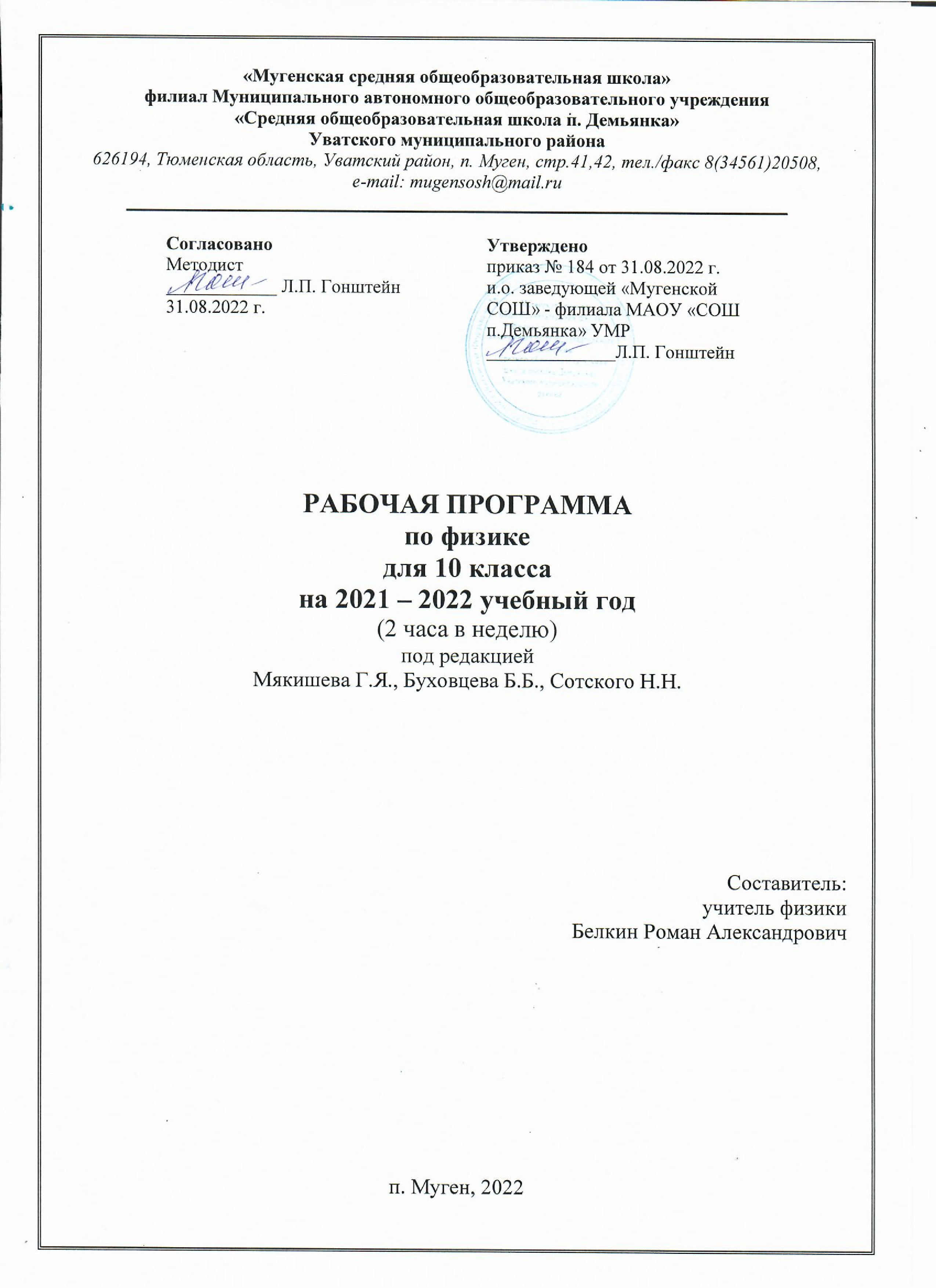 ПОЯСНИТЕЛЬНАЯ ЗАПИСКАРабочая программа составлена в соответствии с требованиями:- Федерального закона «Об образовании в Российской федерации» №273-ФЗ от 29.12.2012 (редакция от 02.06.2016, с изменениями и дополнениями);- Приказа Министерства образования и науки Российской федерации №1897 от 17.12.2010 «Об утверждении федерального государственного образовательного стандарта основного общего образования» (в редакции от 29.12.2014, с изменениями); с учетом авторской программы Мякишева Г.Я., Буховцева Б.Б., Сотского Н.Н. «Физика. 10-11 классы».- Приказа Министерства образования и науки Российской Федерации №1577 от 31.12.2015 «О внесении изменений в федеральный государственный стандарт основного общего образования, утвержденного приказом Министерства образования и науки Российской Федерации №1897 от 17.12.2010»; - Письма Министерства образования и науки Российской Федерации №08-1786 от 28.10.2015 «О рабочих программах учебных предметов»;- Письма Федеральной службы по надзору в сфере образования и науки №02-501 от 03.11.2015 о требованиях к рабочим программам учебных предметов;- Приказа Министерства образования и науки Российской Федерации №253 от 31.03.2014 (с изменениями на 26 января 2016 года). «Об утверждении федерального перечня учебников, рекомендуемых к использованию при реализации имеющих государственную аккредитацию образовательных программ начального общего, основного общего, среднего общего образования».- Положения о рабочей программе Мугенская СОШ» - филиал МАОУ «СОШ п. Демьянка».Общая характеристика учебного предмета     Курс физики в примерной программе среднего общего образования структурируется на основе физических теорий: механика, молекулярная физика, электродинамика, электромагнитные колебания и волны, квантовая, атомная и ядерная физика.Время реализации программы - 68 час, 2 час в неделю. Физика как наука о наиболее общих законах природы, выступая в качестве учебного предмета в школе, вносит существенный вклад в систему знаний об окружающем мире. Она раскрывает роль науки в экономическом и культурном развитии общества, способствует формированию современного научного мировоззрения. Для решения задач формирования основ научного мировоззрения, развития интеллектуальных способностей и познавательных интересов школьников в процессе изучения физики основное внимание следует уделять не передаче суммы готовых знаний, а знакомству с методами научного познания окружающего мира, постановке проблем, требующих от учащихся самостоятельной деятельности по их разрешению.  Гуманитарное значение физики как составной части общего образовании состоит в том, что она вооружает школьника научным методом познания, позволяющим получать объективные знания об окружающем мире. Знание физических законов необходимо для изучения химии, биологии, физической географии, технологии, ОБЖ. Курс физики в программе среднего (полного) общего образования структурируется на основе физических теорий: механика, молекулярная физика, электродинамика, электромагнитные колебания и волны, квантовая физика. Особенностью предмета физика в учебном плане образовательной школы является и тот факт, что овладение основными физическими понятиями и законами на базовом уровне стало необходимым практически каждому человеку в современной жизни.Цели изучения физики Изучение физики в средних (полных) образовательных учреждениях с гуманитарным уклоном направлено на достижение следующих целей: освоение знаний о фундаментальных физических законах и принципах, лежащих в основе современной физической картины мира; наиболее важных открытиях в области физики, оказавших определяющее влияние на развитие техники и технологии; методах научного познания природы;  овладение умениями проводить наблюдения, планировать и выполнять эксперименты, выдвигать гипотезы и строить модели, применять полученные знания по физике для объяснения разнообразных физических явлений и свойств веществ; практического использования физических знаний; оценивать достоверность естественнонаучной информации; развитие познавательных интересов, интеллектуальных и творческих способностей в процессе приобретения знаний и умений по физике с использованием различных источников информации и современных информационных технологий; воспитание убеждённости в возможности познания законов природы; использования достижений физики на благо развития человеческой цивилизации; необходимости сотрудничества в процессе совместного выполнения задач, уважительного отношения к мнению оппонента при обсуждении проблем естественнонаучного содержания; готовности к морально-этической оценке использования научных достижений, чувства ответственности за защиту окружающей среды;использование приобретённых знаний и умений для решения практических задач повседневной жизни, обеспечения безопасности собственной жизни, рационального природопользования и охраны окружающей среды. сохранение и укрепление физического, психологического и социального здоровья обучающихся, обеспечение их безопасности.ПЛАНИРУЕМЫЕ РЕЗУЛЬТАТЫ ИЗУЧЕНИЯ КУРСА ФИЗИКИ.Личностные результаты Готовность и способность к саморазвитию и самообразованию, к осознанному выбору и построению дальнейшей индивидуальной траектории образования на базе ориентировки в мире профессий и профессиональных предпочтений, с учетом устойчивых познавательных интересов.Сформированность ответственного отношения к учению; уважительного отношения к труду. Сформированность целостного мировоззрения.Готовность и способность вести диалог с другими людьми и достигать в нем взаимопонимания Метапредметные результаты При изучении учебного предмета обучающиеся усовершенствуют приобретенные на первом уровне навыки работы с информацией и пополнят их. Они смогут работать с текстами, преобразовывать и интерпретировать содержащуюся в них информацию, в том числе:систематизировать, сопоставлять, анализировать, обобщать и интерпретировать информацию, содержащуюся в готовых информационных объектах;выделять главную и избыточную информацию, выполнять смысловое свертывание выделенных фактов, мыслей; представлять информацию в сжатой словесной форме (в виде плана или тезисов) и в наглядно-символической форме (в виде таблиц, графических схем и диаграмм, карт понятий — концептуальных диаграмм, опорных конспектов);заполнять и дополнять таблицы, схемы, диаграммы, тексты.Обучающиеся приобретут опыт проектной деятельности, разовьют способность к поиску нескольких вариантов решений, к поиску нестандартных решений, поиску и осуществлению наиболее приемлемого решения.Регулятивные УУДУмение самостоятельно определять цели обучения, ставить и формулировать новые задачи в учебе и познавательной деятельности, развивать мотивы и интересы своей познавательной деятельности. Обучающийся сможет:анализировать существующие и планировать будущие образовательные результаты;идентифицировать собственные проблемы и определять главную проблему;выдвигать версии решения проблемы, формулировать гипотезы, предвосхищать конечный результат;ставить цель деятельности на основе определенной проблемы и существующих возможностей;формулировать учебные задачи как шаги достижения поставленной цели деятельности;обосновывать целевые ориентиры и приоритеты ссылками на ценности, указывая и обосновывая логическую последовательность шагов.Умение самостоятельно планировать пути достижения целей, в том числе альтернативные, осознанно выбирать наиболее эффективные способы решения учебных и познавательных задач. Обучающийся сможет:определять необходимые действие(я) в соответствии с учебной и познавательной задачей и составлять алгоритм их выполнения;обосновывать и осуществлять выбор наиболее эффективных способов решения учебных и познавательных задач;определять/находить, в том числе из предложенных вариантов, условия для выполнения учебной и познавательной задачи;выстраивать жизненные планы на краткосрочное будущее (заявлять целевые ориентиры, ставить адекватные им задачи и предлагать действия, указывая и обосновывая логическую последовательность шагов);выбирать из предложенных вариантов и самостоятельно искать средства/ресурсы для решения задачи/достижения цели;составлять план решения проблемы (выполнения проекта, проведения исследования);определять потенциальные затруднения при решении учебной и познавательной задачи и находить средства для их устранения;описывать свой опыт, оформляя его для передачи другим людям в виде технологии решения практических задач определенного класса;планировать и корректировать свою индивидуальную образовательную траекторию.Умение соотносить свои действия с планируемыми результатами, осуществлять контроль своей деятельности в процессе достижения результата, определять способы действий в рамках предложенных условий и требований, корректировать свои действия в соответствии с изменяющейся ситуацией. Обучающийся сможет:определять совместно с педагогом и сверстниками критерии планируемых результатов и критерии оценки своей учебной деятельности;систематизировать (в том числе выбирать приоритетные) критерии планируемых результатов и оценки своей деятельности;отбирать инструменты для оценивания своей деятельности, осуществлять самоконтроль своей деятельности в рамках предложенных условий и требований;оценивать свою деятельность, аргументируя причины достижения или отсутствия планируемого результата;находить достаточные средства для выполнения учебных действий в изменяющейся ситуации и/или при отсутствии планируемого результата;работая по своему плану, вносить коррективы в текущую деятельность на основе анализа изменений ситуации для получения запланированных характеристик продукта/результата;устанавливать связь между полученными характеристиками продукта и характеристиками процесса деятельности и по завершении деятельности предлагать изменение характеристик процесса для получения улучшенных характеристик продукта;сверять свои действия с целью и, при необходимости, исправлять ошибки самостоятельно.Умение оценивать правильность выполнения учебной задачи, собственные возможности ее решения. Обучающийся сможет:определять критерии правильности (корректности) выполнения учебной задачи;анализировать и обосновывать применение соответствующего инструментария для выполнения учебной задачи;свободно пользоваться выработанными критериями оценки и самооценки, исходя из цели и имеющихся средств, различая результат и способы действий;оценивать продукт своей деятельности по заданным и/или самостоятельно определенным критериям в соответствии с целью деятельности;обосновывать достижимость цели выбранным способом на основе оценки своих внутренних ресурсов и доступных внешних ресурсов;фиксировать и анализировать динамику собственных образовательных результатов.Владение основами самоконтроля, самооценки, принятия решений и осуществления осознанного выбора в учебной и познавательной. Обучающийся сможет:наблюдать и анализировать собственную учебную и познавательную деятельность и деятельность других обучающихся в процессе взаимопроверки;соотносить реальные и планируемые результаты индивидуальной образовательной деятельности и делать выводы;принимать решение в учебной ситуации и нести за него ответственность;самостоятельно определять причины своего успеха или неуспеха и находить способы выхода из ситуации неуспеха;ретроспективно определять, какие действия по решению учебной задачи или параметры этих действий привели к получению имеющегося продукта учебной деятельности;демонстрировать приемы регуляции психофизиологических/ эмоциональных состояний для достижения эффекта успокоения (устранения эмоциональной напряженности), эффекта восстановления (ослабления проявлений утомления), эффекта активизации (повышения психофизиологической реактивности).Познавательные УУДУмение определять понятия, создавать обобщения, устанавливать аналогии, классифицировать, самостоятельно выбирать основания и критерии для классификации, устанавливать причинно-следственные связи, строить логическое рассуждение, умозаключение (индуктивное, дедуктивное, по аналогии) и делать выводы. Обучающийся сможет:подбирать слова, соподчиненные ключевому слову, определяющие его признаки и свойства;выстраивать логическую цепочку, состоящую из ключевого слова и соподчиненных ему слов;выделять общий признак двух или нескольких предметов, или явлений и объяснять их сходство;объединять предметы и явления в группы по определенным признакам, сравнивать, классифицировать и обобщать факты и явления;выделять явление из общего ряда других явлений;определять обстоятельства, которые предшествовали возникновению связи между явлениями, из этих обстоятельств выделять определяющие, способные быть причиной данного явления, выявлять причины и следствия явлений;строить рассуждение от общих закономерностей к частным явлениям и от частных явлений к общим закономерностям;строить рассуждение на основе сравнения предметов и явлений, выделяя при этом общие признаки;излагать полученную информацию, интерпретируя ее в контексте решаемой задачи;самостоятельно указывать на информацию, нуждающуюся в проверке, предлагать и применять способ проверки достоверности информации;вербализовать эмоциональное впечатление, оказанное на него источником;объяснять явления, процессы, связи и отношения, выявляемые в ходе познавательной и исследовательской деятельности (приводить объяснение с изменением формы представления; объяснять, детализируя или обобщая; объяснять с заданной точки зрения);выявлять и называть причины события, явления, в том числе возможные / наиболее вероятные причины, возможные последствия заданной причины, самостоятельно осуществляя причинно-следственный анализ;делать вывод на основе критического анализа разных точек зрения, подтверждать вывод собственной аргументацией или самостоятельно полученными данными.Умение создавать, применять и преобразовывать знаки и символы, модели и схемы для решения учебных и познавательных задач. Обучающийся сможет:обозначать символом и знаком предмет и/или явление;определять логические связи между предметами и/или явлениями, обозначать данные логические связи с помощью знаков в схеме;создавать абстрактный или реальный образ предмета и/или явления;строить модель/схему на основе условий задачи и/или способа ее решения;создавать вербальные, вещественные и информационные модели с выделением существенных характеристик объекта для определения способа решения задачи в соответствии с ситуацией;преобразовывать модели с целью выявления общих законов, определяющих данную предметную область;переводить сложную по составу (многоаспектную) информацию из графического или формализованного (символьного) представления в текстовое, и наоборот;строить схему, алгоритм действия, исправлять или восстанавливать неизвестный ранее алгоритм на основе имеющегося знания об объекте, к которому применяется алгоритм;строить доказательство: прямое, косвенное, от противного;анализировать/рефлексировать опыт разработки и реализации учебного проекта, исследования (теоретического, эмпирического) на основе предложенной проблемной ситуации, поставленной цели и/или заданных критериев оценки продукта/результата.Смысловое чтение. Обучающийся сможет:находить в тексте требуемую информацию (в соответствии с целями своей деятельности);ориентироваться в содержании текста, понимать целостный смысл текста, структурировать текст;устанавливать взаимосвязь описанных в тексте событий, явлений, процессов;критически оценивать содержание и форму текста.Формирование и развитие экологического мышления, умение применять его в познавательной, коммуникативной, социальной практике и профессиональной ориентации. Обучающийся сможет:определять свое отношение к природной среде;анализировать влияние экологических факторов на среду обитания живых организмов;проводить причинный и вероятностный анализ экологических ситуаций;прогнозировать изменения ситуации при смене действия одного фактора на действие другого фактора;распространять экологические знания и участвовать в практических делах по защите окружающей среды;Коммуникативные УУДУмение организовывать учебное сотрудничество и совместную деятельность с учителем и сверстниками; работать индивидуально и в группе: находить общее решение и разрешать конфликты на основе согласования позиций и учета интересов; формулировать, аргументировать и отстаивать свое мнение. Обучающийся сможет:определять возможные роли в совместной деятельности;играть определенную роль в совместной деятельности;принимать позицию собеседника, понимая позицию другого, различать в его речи: мнение (точку зрения), доказательство (аргументы), факты; гипотезы, аксиомы, теории;определять свои действия и действия партнера, которые способствовали или препятствовали продуктивной коммуникации;строить позитивные отношения в процессе учебной и познавательной деятельности;корректно и аргументированно отстаивать свою точку зрения, в дискуссии уметь выдвигать контраргументы, перефразировать свою мысль (владение механизмом эквивалентных замен);критически относиться к собственному мнению, с достоинством признавать ошибочность своего мнения (если оно таково) и корректировать его;предлагать альтернативное решение в конфликтной ситуации;выделять общую точку зрения в дискуссии;договариваться о правилах и вопросах для обсуждения в соответствии с поставленной перед группой задачей;организовывать учебное взаимодействие в группе (определять общие цели, распределять роли, договариваться друг с другом и т. д.);устранять в рамках диалога разрывы в коммуникации, обусловленные непониманием/неприятием со стороны собеседника задачи, формы или содержания диалога.Умение осознанно использовать речевые средства в соответствии с задачей коммуникации для выражения своих чувств, мыслей и потребностей для планирования и регуляции своей деятельности; владение устной и письменной речью, монологической контекстной речью. Обучающийся сможет:определять задачу коммуникации и в соответствии с ней отбирать речевые средства;отбирать и использовать речевые средства в процессе коммуникации с другими людьми (диалог в паре, в малой группе и т. д.);представлять в устной или письменной форме развернутый план собственной деятельности;соблюдать нормы публичной речи, регламент в монологе и дискуссии в соответствии с коммуникативной задачей;высказывать и обосновывать мнение (суждение) и запрашивать мнение партнера в рамках диалога;принимать решение в ходе диалога и согласовывать его с собеседником;создавать письменные «клишированные» и оригинальные тексты с использованием необходимых речевых средств;использовать вербальные средства (средства логической связи) для выделения смысловых блоков своего выступления;использовать невербальные средства или наглядные материалы, подготовленные/отобранные под руководством учителя;делать оценочный вывод о достижении цели коммуникации непосредственно после завершения коммуникативного контакта и обосновывать его.Формирование и развитие компетентности в области использования информационно-коммуникационных технологий (далее – ИКТ). Обучающийся сможет:целенаправленно искать и использовать информационные ресурсы, необходимые для решения учебных и практических задач с помощью средств ИКТ;выбирать, строить и использовать адекватную информационную модель для передачи своих мыслей средствами естественных и формальных языков в соответствии с условиями коммуникации;выделять информационный аспект задачи, оперировать данными, использовать модель решения задачи;использовать компьютерные технологии (включая выбор адекватных задаче инструментальных программно-аппаратных средств и сервисов) для решения информационных и коммуникационных учебных задач, в том числе: вычисление, написание писем, сочинений, докладов, рефератов, создание презентаций и др.;использовать информацию с учетом этических и правовых норм;создавать информационные ресурсы разного типа и для разных аудиторий, соблюдать информационную гигиену и правила информационной безопасности.Предметные результатыВыпускник научится:соблюдать правила безопасности и охраны труда при работе с учебным и лабораторным оборудованием;понимать смысл основных физических терминов: физическое тело, физическое явление, физическая величина, единицы измерения;распознавать проблемы, которые можно решить при помощи физических методов; анализировать отдельные этапы проведения исследований и интерпретировать результаты наблюдений и опытов;ставить опыты по исследованию физических явлений или физических свойств тел без использования прямых измерений; при этом формулировать проблему/задачу учебного эксперимента; собирать установку из предложенного оборудования; проводить опыт и формулировать выводы.Примечание. При проведении исследования физических явлений измерительные приборы используются лишь как датчики измерения физических величин. Записи показаний прямых измерений в этом случае не требуется.понимать роль эксперимента в получении научной информации;проводить прямые измерения физических величин: время, расстояние, масса тела, объем, сила, температура, атмосферное давление, влажность воздуха, напряжение, сила тока; при этом выбирать оптимальный способ измерения и использовать простейшие методы оценки погрешностей измерений.проводить исследование зависимостей физических величин с использованием прямых измерений: при этом конструировать установку, фиксировать результаты полученной зависимости физических величин в виде таблиц и графиков, делать выводы по результатам исследования;проводить косвенные измерения физических величин: при выполнении измерений собирать экспериментальную установку, следуя предложенной инструкции, вычислять значение величины и анализировать полученные результаты с учетом заданной точности измерений;анализировать ситуации практико-ориентированного характера, узнавать в них проявление изученных физических явлений или закономерностей и применять имеющиеся знания для их объяснения;понимать принципы действия машин, приборов и технических устройств, условия их безопасного использования в повседневной жизни;использовать при выполнении учебных задач научно-популярную литературу о физических явлениях, справочные материалы, ресурсы Интернет.Выпускник получит возможность научиться:осознавать ценность научных исследований, роль физики в расширении представлений об окружающем мире и ее вклад в улучшение качества жизни;использовать приемы построения физических моделей, поиска и формулировки доказательств выдвинутых гипотез и теоретических выводов на основе эмпирически установленных фактов;сравнивать точность измерения физических величин по величине их относительной погрешности при проведении прямых измерений;самостоятельно проводить косвенные измерения и исследования физических величин с использованием различных способов измерения физических величин, выбирать средства измерения с учетом необходимой точности измерений, обосновывать выбор способа измерения, адекватного поставленной задаче, проводить оценку достоверности полученных результатов;воспринимать информацию физического содержания в научно-популярной литературе и средствах массовой информации, критически оценивать полученную информацию, анализируя ее содержание и данные об источнике информации;создавать собственные письменные и устные сообщения о физических явлениях на основе нескольких источников информации, сопровождать выступление презентацией, учитывая особенности аудитории сверстников.Механические явленияВыпускник научится:распознавать механические явления и объяснять на основе имеющихся знаний основные свойства или условия протекания этих явлений: равномерное и неравномерное движение, равномерное и равноускоренное прямолинейное движение, относительность механического движения, свободное падение тел, равномерное движение по окружности, инерция, взаимодействие тел, реактивное движение, передача давления твердыми телами, жидкостями и газами, атмосферное давление, плавание тел, равновесие твердых тел, имеющих закрепленную ось вращения, колебательное движение, резонанс, волновое движение (звук);описывать изученные свойства тел и механические явления, используя физические величины: путь, перемещение, скорость, ускорение, период обращения, масса тела, плотность вещества, сила (сила тяжести, сила упругости, сила трения), давление, импульс тела, кинетическая энергия, потенциальная энергия, механическая работа, механическая мощность, КПД при совершении работы с использованием простого механизма, сила трения, амплитуда, период и частота колебаний, длина волны и скорость ее распространения; при описании правильно трактовать физический смысл используемых величин, их обозначения и единицы измерения, находить формулы, связывающие данную физическую величину с другими величинами, вычислять значение физической величины;анализировать свойства тел, механические явления и процессы, используя физические законы: закон сохранения энергии, закон всемирного тяготения, принцип суперпозиции сил (нахождение равнодействующей силы), I, II и III законы Ньютона, закон сохранения импульса, закон Гука, закон Паскаля, закон Архимеда; при этом различать словесную формулировку закона и его математическое выражение; различать основные признаки изученных физических моделей: материальная точка, инерциальная система отсчета;решать задачи, используя физические законы (закон сохранения энергии, закон всемирного тяготения, принцип суперпозиции сил, I, II и III законы Ньютона, закон сохранения импульса, закон Гука, закон Паскаля, закон Архимеда) и формулы, связывающие физические величины (путь, скорость, ускорение, масса тела, плотность вещества, сила, давление, импульс тела, кинетическая энергия, потенциальная энергия, механическая работа, механическая мощность, КПД простого механизма, сила трения скольжения, коэффициент трения, амплитуда, период и частота колебаний, длина волны и скорость ее распространения): на основе анализа условия задачи записывать краткое условие, выделять физические величины, законы и формулы, необходимые для ее решения, проводить расчеты и оценивать реальность полученного значения физической величины. Выпускник получит возможность научиться:использовать знания о механических явлениях в повседневной жизни для обеспечения безопасности при обращении с приборами и техническими устройствами, для сохранения здоровья и соблюдения норм экологического поведения в окружающей среде; приводить примеры практического использования физических знаний о механических явлениях и физических законах; примеры использования возобновляемых источников энергии; экологических последствий исследования космического пространств;различать границы применимости физических законов, понимать всеобщий характер фундаментальных законов (закон сохранения механической энергии, закон сохранения импульса, закон всемирного тяготения) и ограниченность использования частных законов (закон Гука, Архимеда и др.);находить адекватную предложенной задаче физическую модель, разрешать проблему как на основе имеющихся знаний по механике с использованием математического аппарата, так и при помощи методов оценки.Тепловые явленияВыпускник научится:распознавать тепловые явления и объяснять на базе имеющихся знаний основные свойства или условия протекания этих явлений: диффузия, изменение объема тел при нагревании (охлаждении), большая сжимаемость газов, малая сжимаемость жидкостей и твердых тел; тепловое равновесие, испарение, конденсация, плавление, кристаллизация, кипение, влажность воздуха, различные способы теплопередачи (теплопроводность, конвекция, излучение), агрегатные состояния вещества, поглощение энергии при испарении жидкости и выделение ее при конденсации пара, зависимость температуры кипения от давления;описывать изученные свойства тел и тепловые явления, используя физические величины: количество теплоты, внутренняя энергия, температура, удельная теплоемкость вещества, удельная теплота плавления, удельная теплота парообразования, удельная теплота сгорания топлива, коэффициент полезного действия теплового двигателя; при описании правильно трактовать физический смысл используемых величин, их обозначения и единицы измерения, находить формулы, связывающие данную физическую величину с другими величинами, вычислять значение физической величины;анализировать свойства тел, тепловые явления и процессы, используя основные положения атомно-молекулярного учения о строении вещества и закон сохранения энергии;различать основные признаки изученных физических моделей строения газов, жидкостей и твердых тел;приводить примеры практического использования физических знаний о тепловых явлениях;решать задачи, используя закон сохранения энергии в тепловых процессах и формулы, связывающие физические величины (количество теплоты, температура, удельная теплоемкость вещества, удельная теплота плавления, удельная теплота парообразования, удельная теплота сгорания топлива, коэффициент полезного действия теплового двигателя): на основе анализа условия задачи записывать краткое условие, выделять физические величины, законы и формулы, необходимые для ее решения, проводить расчеты и оценивать реальность полученного значения физической величины.Выпускник получит возможность научиться:использовать знания о тепловых явлениях в повседневной жизни для обеспечения безопасности при обращении с приборами и техническими устройствами, для сохранения здоровья и соблюдения норм экологического поведения в окружающей среде; приводить примеры экологических последствий работы двигателей внутреннего сгорания, тепловых и гидроэлектростанций;различать границы применимости физических законов, понимать всеобщий характер фундаментальных физических законов (закон сохранения энергии в тепловых процессах) и ограниченность использования частных законов;находить адекватную предложенной задаче физическую модель, разрешать проблему как на основе имеющихся знаний о тепловых явлениях с использованием математического аппарата, так и при помощи методов оценки.Электрические и магнитные явленияВыпускник научится:распознавать электромагнитные явления и объяснять на основе имеющихся знаний основные свойства или условия протекания этих явлений: электризация тел, взаимодействие зарядов, электрический ток и его действия (тепловое, химическое, магнитное), взаимодействие магнитов, электромагнитная индукция, действие магнитного поля на проводник с током и на движущуюся заряженную частицу, действие электрического поля на заряженную частицу, электромагнитные волны, прямолинейное распространение света, отражение и преломление света, дисперсия света.составлять схемы электрических цепей с последовательным и параллельным соединением элементов, различая условные обозначения элементов электрических цепей (источник тока, ключ, резистор, реостат, лампочка, амперметр, вольтметр). использовать оптические схемы для построения изображений в плоском зеркале и собирающей линзе.описывать изученные свойства тел и электромагнитные явления, используя физические величины: электрический заряд, сила тока, электрическое напряжение, электрическое сопротивление, удельное сопротивление вещества, работа электрического поля, мощность тока, фокусное расстояние и оптическая сила линзы, скорость электромагнитных волн, длина волны и частота света; при описании верно трактовать физический смысл используемых величин, их обозначения и единицы измерения; находить формулы, связывающие данную физическую величину с другими величинами.анализировать свойства тел, электромагнитные явления и процессы, используя физические законы: закон сохранения электрического заряда, закон Ома для участка цепи, закон Джоуля-Ленца, закон прямолинейного распространения света, закон отражения света, закон преломления света; при этом различать словесную формулировку закона и его математическое выражение.приводить примеры практического использования физических знаний о электромагнитных явленияхрешать задачи, используя физические законы (закон Ома для участка цепи, закон Джоуля-Ленца, закон прямолинейного распространения света, закон отражения света, закон преломления света) и формулы, связывающие физические величины (сила тока, электрическое напряжение, электрическое сопротивление, удельное сопротивление вещества, работа электрического поля, мощность тока, фокусное расстояние и оптическая сила линзы, скорость электромагнитных волн, длина волны и частота света, формулы расчета электрического сопротивления при последовательном и параллельном соединении проводников): на основе анализа условия задачи записывать краткое условие, выделять физические величины, законы и формулы, необходимые для ее решения, проводить расчеты и оценивать реальность полученного значения физической величины.Выпускник получит возможность научиться:использовать знания об электромагнитных явлениях в повседневной жизни для обеспечения безопасности при обращении с приборами и техническими устройствами, для сохранения здоровья и соблюдения норм экологического поведения в окружающей среде; приводить примеры влияния электромагнитных излучений на живые организмы;различать границы применимости физических законов, понимать всеобщий характер фундаментальных законов (закон сохранения электрического заряда) и ограниченность использования частных законов (закон Ома для участка цепи, закон Джоуля-Ленца и др.);использовать приемы построения физических моделей, поиска и формулировки доказательств выдвинутых гипотез и теоретических выводов на основе эмпирически установленных фактов;находить адекватную предложенной задаче физическую модель, разрешать проблему как на основе имеющихся знаний об электромагнитных явлениях с использованием математического аппарата, так и при помощи методов оценки.Квантовые явленияВыпускник научится:распознавать квантовые явления и объяснять на основе имеющихся знаний основные свойства или условия протекания этих явлений: естественная и искусственная радиоактивность, α-, β- и γ-излучения, возникновение линейчатого спектра излучения атома;описывать изученные квантовые явления, используя физические величины: массовое число, зарядовое число, период полураспада, энергия фотонов; при описании правильно трактовать физический смысл используемых величин, их обозначения и единицы измерения; находить формулы, связывающие данную физическую величину с другими величинами, вычислять значение физической величины;анализировать квантовые явления, используя физические законы и постулаты: закон сохранения энергии, закон сохранения электрического заряда, закон сохранения массового числа, закономерности излучения и поглощения света атомом, при этом различать словесную формулировку закона и его математическое выражение;различать основные признаки планетарной модели атома, нуклонной модели атомного ядра;приводить примеры проявления в природе и практического использования радиоактивности, ядерных и термоядерных реакций, спектрального анализа.Выпускник получит возможность научиться:использовать полученные знания в повседневной жизни при обращении с приборами и техническими устройствами (счетчик ионизирующих частиц, дозиметр), для сохранения здоровья и соблюдения норм экологического поведения в окружающей среде;соотносить энергию связи атомных ядер с дефектом массы;приводить примеры влияния радиоактивных излучений на живые организмы; понимать принцип действия дозиметра и различать условия его использования;понимать экологические проблемы, возникающие при использовании атомных электростанций, и пути решения этих проблем, перспективы использования управляемого термоядерного синтеза.Элементы астрономииВыпускник научится:указывать названия планет Солнечной системы; различать основные признаки суточного вращения звездного неба, движения Луны, Солнца и планет относительно звезд;понимать различия между гелиоцентрической и геоцентрической системами мира;Выпускник получит возможность научиться:указывать общие свойства и отличия планет земной группы и планет-гигантов; малых тел Солнечной системы и больших планет; пользоваться картой звездного неба при наблюдениях звездного неба;различать основные характеристики звезд (размер, цвет, температура) соотносить цвет звезды с ее температурой;различать гипотезы о происхождении Солнечной системы.СОДЕРЖАНИЕФизическое образование в основной школе должно обеспечить формирование у обучающихся представлений о научной картине мира, ознакомление обучающихся с физическими и астрономическими явлениями, основными принципами работы механизмов, высокотехнологичных устройств и приборов, развитие компетенций в решении инженерно-технических и научно-исследовательских задач.Освоение учебного предмета направлено на развитие у обучающихся представлений о строении, свойствах, законах существования и движения материи, на освоение обучающимися общих законов и закономерностей природных явлений, создание условий для формирования интеллектуальных, творческих, гражданских, коммуникационных, информационных компетенций. Обучающиеся овладеют научными методами решения различных теоретических и практических задач, умениями формулировать гипотезы, конструировать, проводить эксперименты, оценивать и анализировать полученные результаты, сопоставлять их с объективными реалиями жизни.Учебный предмет способствует формированию у обучающихся умений безопасно использовать лабораторное оборудование, проводить естественнонаучные исследования и эксперименты, анализировать полученные результаты, представлять и научно аргументировать полученные выводы.Изучение предмета в части формирования у обучающихся научного мировоззрения, освоения общенаучных методов (наблюдение, измерение, эксперимент, моделирование), освоения практического применения научных знаний физики в жизни основано на межпредметных связях с предметами: математика, информатика, химия, биология, география, экология, основы безопасности жизнедеятельности.Физика и физические методы изучения природыФизика – наука о природе. Физические тела и явления. Наблюдение и описание физических явлений. Физический эксперимент. Моделирование явлений и объектов природы. Физические величины и их измерение. Точность и погрешность измерений. Международная система единиц. Физические законы и закономерности. Физика и техника. Научный метод познания. Роль физики в формировании естественнонаучной грамотности.Механические явленияМеханическое движение. Материальная точка как модель физического тела. Относительность механического движения. Система отсчета. Физические величины, необходимые для описания движения и взаимосвязь между ними (путь, перемещение, скорость, ускорение, время движения). Равномерное и равноускоренное прямолинейное движение. Равномерное движение по окружности. Первый закон Ньютона и инерция.Масса тела. Плотность вещества. Сила. Единицы силы. Второй закон Ньютона. Третий закон Ньютона. Свободное падение тел. Сила тяжести. Закон всемирного тяготения. Сила упругости. Закон Гука. Вес тела. Невесомость. Связь между силой тяжести и массой тела. Динамометр. Равнодействующая сила. Сила трения. Трение скольжения. Трение покоя. Трение в природе и технике.Импульс. Закон сохранения импульса. Реактивное движение. Механическая работа. Мощность. Энергия. Потенциальная и кинетическая энергия. Превращение одного вида механической энергии в другой. Закон сохранения полной механической энергии.Простые механизмы. Условия равновесия твердого тела, имеющего закрепленную ось движения. Момент силы. Центр тяжести тела. Рычаг. Равновесие сил на рычаге. Рычаги в технике, быту и природе. Подвижные и неподвижные блоки. Равенство работ при использовании простых механизмов («Золотое правило механики»). Коэффициент полезного действия механизма.Давление твердых тел. Единицы измерения давления. Способы изменения давления. Давление жидкостей и газов Закон Паскаля. Давление жидкости на дно и стенки сосуда. Сообщающиеся сосуды. Вес воздуха. Атмосферное давление. Измерение атмосферного давления. Опыт Торричелли. Барометр-анероид. Атмосферное давление на различных высотах. Гидравлические механизмы (пресс, насос). Давление жидкости и газа на погруженное в них тело. Архимедова сила. Плавание тел и судов Воздухоплавание.Механические колебания. Период, частота, амплитуда колебаний. Резонанс. Механические волны в однородных средах. Длина волны. Звук как механическая волна. Громкость и высота тона звука.Тепловые явленияСтроение вещества. Атомы и молекулы. Тепловое движение атомов и молекул. Диффузия в газах, жидкостях и твердых телах. Броуновское движение. Взаимодействие (притяжение и отталкивание) молекул. Агрегатные состояния вещества. Различие в строении твердых тел, жидкостей и газов.Тепловое равновесие. Температура. Связь температуры со скоростью хаотического движения частиц. Внутренняя энергия. Работа и теплопередача как способы изменения внутренней энергии тела. Теплопроводность. Конвекция. Излучение. Примеры теплопередачи в природе и технике. Количество теплоты. Удельная теплоемкость. Удельная теплота сгорания топлива. Закон сохранения и превращения энергии в механических и тепловых процессах. Плавление и отвердевание кристаллических тел. Удельная теплота плавления. Испарение и конденсация. Поглощение энергии при испарении жидкости и выделение ее при конденсации пара. Кипение. Зависимость температуры кипения от давления. Удельная теплота парообразования и конденсации. Влажность воздуха. Работа газа при расширении. Преобразования энергии в тепловых машинах (паровая турбина, двигатель внутреннего сгорания, реактивный двигатель). КПД тепловой машины.Электромагнитные явленияЭлектризация физических тел. Взаимодействие заряженных тел. Два рода электрических зарядов. Делимость электрического заряда. Элементарный электрический заряд. Закон сохранения электрического заряда. Проводники, полупроводники и изоляторы электричества. Электроскоп. Электрическое поле как особый вид материи. Напряженность электрического поля. Действие электрического поля на электрические заряды. Конденсатор. Энергия электрического поля конденсатора.Электрический ток. Источники электрического тока. Электрическая цепь и ее составные части. Направление и действия электрического тока. Носители электрических зарядов в металлах. Сила тока. Электрическое напряжение. Электрическое сопротивление проводников. Единицы сопротивления.Зависимость силы тока от напряжения. Закон Ома для участка цепи. Удельное сопротивление. Реостаты. Последовательное соединение проводников. Параллельное соединение проводников.Работа электрического поля по перемещению электрических зарядов. Мощность электрического тока. Нагревание проводников электрическим током. Закон Джоуля - Ленца. Электрические нагревательные и осветительные приборы. Короткое замыкание. Магнитное поле. Индукция магнитного поля. Магнитное поле тока. Опыт Эрстеда. Магнитное поле постоянных магнитов. Магнитное поле Земли. Электромагнит. Магнитное поле катушки с током. Применение электромагнитов. Действие магнитного поля на проводник с током и движущуюся заряженную частицу. Сила Ампера и сила Лоренца. Электродвигатель. Явление электромагнитной индукция. Опыты Фарадея.Электромагнитные колебания. Колебательный контур. Электрогенератор. Переменный ток. Трансформатор. Передача электрической энергии на расстояние. Электромагнитные волны и их свойства. Принципы радиосвязи и телевидения. Влияние электромагнитных излучений на живые организмы.Свет – электромагнитная волна. Скорость света. Источники света. Закон прямолинейного распространение света. Закон отражения света. Плоское зеркало. Закон преломления света. Линзы. Фокусное расстояние и оптическая сила линзы. Изображение предмета в зеркале и линзе. Оптические приборы. Глаз как оптическая система. Дисперсия света. Интерференция и дифракция света.Квантовые явленияСтроение атомов. Планетарная модель атома. Квантовый характер поглощения и испускания света атомами. Линейчатые спектры. Опыты Резерфорда.Состав атомного ядра. Протон, нейтрон и электрон. Закон Эйнштейна о пропорциональности массы и энергии. Дефект масс и энергия связи атомных ядер. Радиоактивность. Период полураспада. Альфа-излучение. Бета-излучение. Гамма-излучение. Ядерные реакции. Источники энергии Солнца и звезд. Ядерная энергетика. Экологические проблемы работы атомных электростанций. Дозиметрия. Влияние радиоактивных излучений на живые организмы.Строение и эволюция ВселеннойГеоцентрическая и гелиоцентрическая системы мира. Физическая природа небесных тел Солнечной системы. Происхождение Солнечной системы. Физическая природа Солнца и звезд. Строение Вселенной. Эволюция Вселенной. Гипотеза Большого взрыва. Примерные темы лабораторных и практических работОпределение коэффициента трения скольжения.Определение удельной теплоемкости.Измерение работы и мощности электрического тока.Измерение сопротивления.Календарно-тематическое планирование 10 класс (68 часов –2 часа в неделю)Введение (1 час)Разел 1. Механика (25 часа)Кинематика (9 часов)Динамика (8 часов)Законы сохранения в механике (8 часов)Раздел 2. Основы молекулярно-кинетической теории (10 часов)Основы молекулярно-кинетической теории (8 часов)Взаимные превращения жидкостей и газов (2 часа)Раздел 3. Основы термодинамики (8 часов)Раздел 4. Основы электродинамики (24 часа)Электростатика (10 часов)Законы постоянного тока (8 часов)Электрический ток в различных средах (6 часов)ИТОГО 68 часов№ раздела/урокаДатаТема урокаЭлементы содержанияТребования к уровню подготовки обучающихсяОсновные виды деятельности ученика (на уровне учебных действий)Домашнее задание1/1Что изучает физика. Физические явления. Наблюдения и опыты.Что такое научный метод познания? Что и как изучает физика.Границы применимости физических законов. Современная картина мира. Использование физических знаний и методов.Знать смысл понятий: физическое явление, гипотеза, закон, теория, взаимодействие; вклад российских и зарубежных учёных в развитие физики. Уметь отличать гипотезы от научных теорий; уметь приводить примеры, показывающие, что наблюдения и эксперимент являются основой для выдвижения гипотез и теорий.Формировать умения  постановки целей деятельности, планировать собственную деятельность для достижения поставленных целей, развивать способности ясно и точно излагать свои мысли. Производить измерения физических величин. Высказывать гипотезы для объяснения наблюдаемых явлений. Предлагать модели явлений. Указывать границы применимости физических законов.Введение1/2Механическое движении. Система отсчета.Основная задача механики. Кинематика. Система отсчёта. Механическое движение, еговиды и относительность.Знать различные виды механического движения, физический смысл понятия скорости; законы равномерного прямолинейного движения; скорости; средней скорости, мгновенной скорости, уравнения зависимости скорости от времени при прямолинейном равнопеременном движенииУметь строить и читать графики равномерного прямолинейного движения, использовать закон сложения скоростей при решении задач, решать задачи на определение скорости тела и его координаты в любой  момент времени по заданным начальным условиям, применять полученные знания при решении задачПредставлять механическое движение тела уравнениями зависимости координат и проекций скорости от времени. Представлять механическое движение тела графиками зависимости координат и проекций скорости от времени. Определять координаты, пройденный путь, скорость и ускорение тела по уравнениям зависимости координат и проекций скорости от времени. Приобрести опыт работы в группе с выполнением различных социальных  ролей.§1, 3, задание стр.14, 191/3Равномерное движение тел. Скорость. Уравнение равномерногодвижения. Решение задач.Прямолинейное равномерное движение. Скорость равномерного движения. Путь, перемещение, координата при равномерном движении.Знать различные виды механического движения, физический смысл понятия скорости; законы равномерного прямолинейного движения; скорости; средней скорости, мгновенной скорости, уравнения зависимости скорости от времени при прямолинейном равнопеременном движенииУметь строить и читать графики равномерного прямолинейного движения, использовать закон сложения скоростей при решении задач, решать задачи на определение скорости тела и его координаты в любой  момент времени по заданным начальным условиям, применять полученные знания при решении задачПредставлять механическое движение тела уравнениями зависимости координат и проекций скорости от времени. Представлять механическое движение тела графиками зависимости координат и проекций скорости от времени. Определять координаты, пройденный путь, скорость и ускорение тела по уравнениям зависимости координат и проекций скорости от времени. Приобрести опыт работы в группе с выполнением различных социальных  ролей.§4, заданиеСтр.231/4Графики прямолинейного равномерного движения. Решение задач.Графики зависимости скорости, перемещения и координаты от времени при равномерном движении. Связь между кинематическими величинами.Знать различные виды механического движения, физический смысл понятия скорости; законы равномерного прямолинейного движения; скорости; средней скорости, мгновенной скорости, уравнения зависимости скорости от времени при прямолинейном равнопеременном движенииУметь строить и читать графики равномерного прямолинейного движения, использовать закон сложения скоростей при решении задач, решать задачи на определение скорости тела и его координаты в любой  момент времени по заданным начальным условиям, применять полученные знания при решении задачПредставлять механическое движение тела уравнениями зависимости координат и проекций скорости от времени. Представлять механическое движение тела графиками зависимости координат и проекций скорости от времени. Определять координаты, пройденный путь, скорость и ускорение тела по уравнениям зависимости координат и проекций скорости от времени. Приобрести опыт работы в группе с выполнением различных социальных  ролей.Стр.24-261/5Скорость при неравномерном движении. Мгновенная скорость. Сложение скоростей.Мгновенная скорость. Средняя скорость. Векторные величины и их проекции. Сложение скоростей.Знать различные виды механического движения, физический смысл понятия скорости; законы равномерного прямолинейного движения; скорости; средней скорости, мгновенной скорости, уравнения зависимости скорости от времени при прямолинейном равнопеременном движенииУметь строить и читать графики равномерного прямолинейного движения, использовать закон сложения скоростей при решении задач, решать задачи на определение скорости тела и его координаты в любой  момент времени по заданным начальным условиям, применять полученные знания при решении задачПредставлять механическое движение тела уравнениями зависимости координат и проекций скорости от времени. Представлять механическое движение тела графиками зависимости координат и проекций скорости от времени. Определять координаты, пройденный путь, скорость и ускорение тела по уравнениям зависимости координат и проекций скорости от времени. Приобрести опыт работы в группе с выполнением различных социальных  ролей.§6, стр.281/6Прямолинейное равноускоренное движение.Ускорение, единицы измерения. Скорость при прямолинейном равноускоренном движении.Знать различные виды механического движения, физический смысл понятия скорости; законы равномерного прямолинейного движения; скорости; средней скорости, мгновенной скорости, уравнения зависимости скорости от времени при прямолинейном равнопеременном движенииУметь строить и читать графики равномерного прямолинейного движения, использовать закон сложения скоростей при решении задач, решать задачи на определение скорости тела и его координаты в любой  момент времени по заданным начальным условиям, применять полученные знания при решении задачПредставлять механическое движение тела уравнениями зависимости координат и проекций скорости от времени. Представлять механическое движение тела графиками зависимости координат и проекций скорости от времени. Определять координаты, пройденный путь, скорость и ускорение тела по уравнениям зависимости координат и проекций скорости от времени. Приобрести опыт работы в группе с выполнением различных социальных  ролей.§9, 10, стр.41.1/7Равномерное движение точки по окружности.Центростремительное ускорениеЗнать различные виды механического движения, физический смысл понятия скорости; законы равномерного прямолинейного движения; скорости; средней скорости, мгновенной скорости, уравнения зависимости скорости от времени при прямолинейном равнопеременном движенииУметь строить и читать графики равномерного прямолинейного движения, использовать закон сложения скоростей при решении задач, решать задачи на определение скорости тела и его координаты в любой  момент времени по заданным начальным условиям, применять полученные знания при решении задачПредставлять механическое движение тела уравнениями зависимости координат и проекций скорости от времени. Представлять механическое движение тела графиками зависимости координат и проекций скорости от времени. Определять координаты, пройденный путь, скорость и ускорение тела по уравнениям зависимости координат и проекций скорости от времени. Приобрести опыт работы в группе с выполнением различных социальных  ролей.§15, 1/8Кинематика абсолютно твердого телаВращательное и поступательное движение. Угловая скорость. Частота. Период вращения. Знать различные виды механического движения, физический смысл понятия скорости; законы равномерного прямолинейного движения; скорости; средней скорости, мгновенной скорости, уравнения зависимости скорости от времени при прямолинейном равнопеременном движенииУметь строить и читать графики равномерного прямолинейного движения, использовать закон сложения скоростей при решении задач, решать задачи на определение скорости тела и его координаты в любой  момент времени по заданным начальным условиям, применять полученные знания при решении задачПредставлять механическое движение тела уравнениями зависимости координат и проекций скорости от времени. Представлять механическое движение тела графиками зависимости координат и проекций скорости от времени. Определять координаты, пройденный путь, скорость и ускорение тела по уравнениям зависимости координат и проекций скорости от времени. Приобрести опыт работы в группе с выполнением различных социальных  ролей.§16, стр.611/9Решение задач по теме «Кинематика».Решение задачЗнать различные виды механического движения, физический смысл понятия скорости; законы равномерного прямолинейного движения; скорости; средней скорости, мгновенной скорости, уравнения зависимости скорости от времени при прямолинейном равнопеременном движенииУметь строить и читать графики равномерного прямолинейного движения, использовать закон сложения скоростей при решении задач, решать задачи на определение скорости тела и его координаты в любой  момент времени по заданным начальным условиям, применять полученные знания при решении задачПредставлять механическое движение тела уравнениями зависимости координат и проекций скорости от времени. Представлять механическое движение тела графиками зависимости координат и проекций скорости от времени. Определять координаты, пройденный путь, скорость и ускорение тела по уравнениям зависимости координат и проекций скорости от времени. Приобрести опыт работы в группе с выполнением различных социальных  ролей.Задачи по тетради.1/10Контрольная работа №1 «Кинематика».Решение задачЗнать различные виды механического движения, физический смысл понятия скорости; законы равномерного прямолинейного движения; скорости; средней скорости, мгновенной скорости, уравнения зависимости скорости от времени при прямолинейном равнопеременном движенииУметь строить и читать графики равномерного прямолинейного движения, использовать закон сложения скоростей при решении задач, решать задачи на определение скорости тела и его координаты в любой  момент времени по заданным начальным условиям, применять полученные знания при решении задачПредставлять механическое движение тела уравнениями зависимости координат и проекций скорости от времени. Представлять механическое движение тела графиками зависимости координат и проекций скорости от времени. Определять координаты, пройденный путь, скорость и ускорение тела по уравнениям зависимости координат и проекций скорости от времени. Приобрести опыт работы в группе с выполнением различных социальных  ролей.Повторение теории1/11Основное утверждение механики. Сила. Масса. Единица массы. Что изучает динамика. Взаимодействие тел. Мера инерции тел.Знать/понимать смысл понятий «инерциальная и неинерциальная система отсчета», «взаимодействие», «инертность», «инерция», «сила», «ускорение», смысл законов Ньютона, «гравитационные силы», «всемирное тяготение», «сила тяжести», «упругость», «деформация», «трение»; смысл величин «жесткость», «коэффициент трения»; закон Гука.Уметь иллюстрировать точки приложения сил, их направление, находить равнодействующую нескольких сил, решать задачи на вычисление сил.Измерять массу тела.Измерять силы взаимодействия тел.Вычислять значения сил по известным значениям масс взаимодействующих тел и их ускорений. Вычислять значения ускорений тел по известным значениям действующих сил и масс тел.Вычислять значения ускорений тел по известным значениям действующих сил и масс тел.Применять закон всемирного тяготения при расчетах сил и ускорений, взаимодействующих тел.Измерять силы взаимодействия тел.Вычислять значения сил и ускорений.§18,191/12Первый закон Ньютона.Взаимодействие. Сила.  Связь силы и ускорения.Знать/понимать смысл понятий «инерциальная и неинерциальная система отсчета», «взаимодействие», «инертность», «инерция», «сила», «ускорение», смысл законов Ньютона, «гравитационные силы», «всемирное тяготение», «сила тяжести», «упругость», «деформация», «трение»; смысл величин «жесткость», «коэффициент трения»; закон Гука.Уметь иллюстрировать точки приложения сил, их направление, находить равнодействующую нескольких сил, решать задачи на вычисление сил.Измерять массу тела.Измерять силы взаимодействия тел.Вычислять значения сил по известным значениям масс взаимодействующих тел и их ускорений. Вычислять значения ускорений тел по известным значениям действующих сил и масс тел.Вычислять значения ускорений тел по известным значениям действующих сил и масс тел.Применять закон всемирного тяготения при расчетах сил и ускорений, взаимодействующих тел.Измерять силы взаимодействия тел.Вычислять значения сил и ускорений.§20, стр.731/13Второй закон Ньютона. Третий закон Ньютона.Зависимость ускорения от действующей силы. Масса тела. II закон Ньютона. Принцип суперпозиции сил. Примеры применения II закона Ньютона. III закон Ньютона. Свойства тел, связанных третьим законом. Примеры проявления IIIзакона в природе.Знать/понимать смысл понятий «инерциальная и неинерциальная система отсчета», «взаимодействие», «инертность», «инерция», «сила», «ускорение», смысл законов Ньютона, «гравитационные силы», «всемирное тяготение», «сила тяжести», «упругость», «деформация», «трение»; смысл величин «жесткость», «коэффициент трения»; закон Гука.Уметь иллюстрировать точки приложения сил, их направление, находить равнодействующую нескольких сил, решать задачи на вычисление сил.Измерять массу тела.Измерять силы взаимодействия тел.Вычислять значения сил по известным значениям масс взаимодействующих тел и их ускорений. Вычислять значения ускорений тел по известным значениям действующих сил и масс тел.Вычислять значения ускорений тел по известным значениям действующих сил и масс тел.Применять закон всемирного тяготения при расчетах сил и ускорений, взаимодействующих тел.Измерять силы взаимодействия тел.Вычислять значения сил и ускорений.§21,22,231/14Принцип относительности Галилея.Принцип причинности в механике. Принцип относительности.Знать/понимать смысл понятий «инерциальная и неинерциальная система отсчета», «взаимодействие», «инертность», «инерция», «сила», «ускорение», смысл законов Ньютона, «гравитационные силы», «всемирное тяготение», «сила тяжести», «упругость», «деформация», «трение»; смысл величин «жесткость», «коэффициент трения»; закон Гука.Уметь иллюстрировать точки приложения сил, их направление, находить равнодействующую нескольких сил, решать задачи на вычисление сил.Измерять массу тела.Измерять силы взаимодействия тел.Вычислять значения сил по известным значениям масс взаимодействующих тел и их ускорений. Вычислять значения ускорений тел по известным значениям действующих сил и масс тел.Вычислять значения ускорений тел по известным значениям действующих сил и масс тел.Применять закон всемирного тяготения при расчетах сил и ускорений, взаимодействующих тел.Измерять силы взаимодействия тел.Вычислять значения сил и ускорений.§26.1/15Сила тяжести и сила всемирного тяготения. Закон всемирного тяготения. Гравитационная постоянная. Ускорение свободного падения.Знать/понимать смысл понятий «инерциальная и неинерциальная система отсчета», «взаимодействие», «инертность», «инерция», «сила», «ускорение», смысл законов Ньютона, «гравитационные силы», «всемирное тяготение», «сила тяжести», «упругость», «деформация», «трение»; смысл величин «жесткость», «коэффициент трения»; закон Гука.Уметь иллюстрировать точки приложения сил, их направление, находить равнодействующую нескольких сил, решать задачи на вычисление сил.Измерять массу тела.Измерять силы взаимодействия тел.Вычислять значения сил по известным значениям масс взаимодействующих тел и их ускорений. Вычислять значения ускорений тел по известным значениям действующих сил и масс тел.Вычислять значения ускорений тел по известным значениям действующих сил и масс тел.Применять закон всемирного тяготения при расчетах сил и ускорений, взаимодействующих тел.Измерять силы взаимодействия тел.Вычислять значения сил и ускорений.§28, стр.95.1/16Вес. Невесомость. Вес. Невесомость. Знать/понимать смысл понятий «инерциальная и неинерциальная система отсчета», «взаимодействие», «инертность», «инерция», «сила», «ускорение», смысл законов Ньютона, «гравитационные силы», «всемирное тяготение», «сила тяжести», «упругость», «деформация», «трение»; смысл величин «жесткость», «коэффициент трения»; закон Гука.Уметь иллюстрировать точки приложения сил, их направление, находить равнодействующую нескольких сил, решать задачи на вычисление сил.Измерять массу тела.Измерять силы взаимодействия тел.Вычислять значения сил по известным значениям масс взаимодействующих тел и их ускорений. Вычислять значения ускорений тел по известным значениям действующих сил и масс тел.Вычислять значения ускорений тел по известным значениям действующих сил и масс тел.Применять закон всемирного тяготения при расчетах сил и ускорений, взаимодействующих тел.Измерять силы взаимодействия тел.Вычислять значения сил и ускорений.§33, стр. 1061/17Деформации и силы упругости. Закон Гука.Электромагнитная природа сил упругости. Сила упругости. Закон Гука. Знать/понимать смысл понятий «инерциальная и неинерциальная система отсчета», «взаимодействие», «инертность», «инерция», «сила», «ускорение», смысл законов Ньютона, «гравитационные силы», «всемирное тяготение», «сила тяжести», «упругость», «деформация», «трение»; смысл величин «жесткость», «коэффициент трения»; закон Гука.Уметь иллюстрировать точки приложения сил, их направление, находить равнодействующую нескольких сил, решать задачи на вычисление сил.Измерять массу тела.Измерять силы взаимодействия тел.Вычислять значения сил по известным значениям масс взаимодействующих тел и их ускорений. Вычислять значения ускорений тел по известным значениям действующих сил и масс тел.Вычислять значения ускорений тел по известным значениям действующих сил и масс тел.Применять закон всемирного тяготения при расчетах сил и ускорений, взаимодействующих тел.Измерять силы взаимодействия тел.Вычислять значения сил и ускорений.§34, стр.1091/18Силы трения. Лабораторная работа №1 «Измерение коэффициента трения скольжения»Электромагнитная природа сил трения. Сила трения. Трение покоя, трение движения. Коэффициент трения.Знать/понимать смысл понятий «инерциальная и неинерциальная система отсчета», «взаимодействие», «инертность», «инерция», «сила», «ускорение», смысл законов Ньютона, «гравитационные силы», «всемирное тяготение», «сила тяжести», «упругость», «деформация», «трение»; смысл величин «жесткость», «коэффициент трения»; закон Гука.Уметь иллюстрировать точки приложения сил, их направление, находить равнодействующую нескольких сил, решать задачи на вычисление сил.Измерять массу тела.Измерять силы взаимодействия тел.Вычислять значения сил по известным значениям масс взаимодействующих тел и их ускорений. Вычислять значения ускорений тел по известным значениям действующих сил и масс тел.Вычислять значения ускорений тел по известным значениям действующих сил и масс тел.Применять закон всемирного тяготения при расчетах сил и ускорений, взаимодействующих тел.Измерять силы взаимодействия тел.Вычислять значения сил и ускорений.§36, стр.117.1/19Импульс. Закон сохранения импульса.Передача движения от одного тела другому при взаимодействии. Импульс тела, импульс системыЗнать/понимать смысл понятий «импульс тела», «импульс силы»; закона сохранения импульса, «работа», «механическая энергия», смысл понятия энергии, виды энергий и закона сохранения энергииУметь вычислять изменение импульса тела при ударе о поверхность, вычислять работу, потенциальную и кинетическую энергию тела, описывать и объяснять процессы изменения кинетической и потенциальной энергии тела при совершении работы, применять полученные знания и умения при решении задач.Применять закон сохранения импульса для вычисления изменений скоростей тел при их взаимодействиях. Вычислять работу сил и изменение кинетической энергии тела. Вычислять потенциальную энергию тел в гравитационном поле. Находить потенциальную энергию упруго деформированного тела по известной деформации и жесткости тела. Применять закон сохранения механической энергии при расчетах результатов взаимодействий тел гравитационными силами и силами упругости.§381/20Решение задач на закон сохранения импульса.Решение задач на закон сохранения импульсаЗнать/понимать смысл понятий «импульс тела», «импульс силы»; закона сохранения импульса, «работа», «механическая энергия», смысл понятия энергии, виды энергий и закона сохранения энергииУметь вычислять изменение импульса тела при ударе о поверхность, вычислять работу, потенциальную и кинетическую энергию тела, описывать и объяснять процессы изменения кинетической и потенциальной энергии тела при совершении работы, применять полученные знания и умения при решении задач.Применять закон сохранения импульса для вычисления изменений скоростей тел при их взаимодействиях. Вычислять работу сил и изменение кинетической энергии тела. Вычислять потенциальную энергию тел в гравитационном поле. Находить потенциальную энергию упруго деформированного тела по известной деформации и жесткости тела. Применять закон сохранения механической энергии при расчетах результатов взаимодействий тел гравитационными силами и силами упругости.§39, стр.129-1401/21Механическая работа и мощность силы.Механическая работа Мощность. Выражение мощности через силу и скорость.Знать/понимать смысл понятий «импульс тела», «импульс силы»; закона сохранения импульса, «работа», «механическая энергия», смысл понятия энергии, виды энергий и закона сохранения энергииУметь вычислять изменение импульса тела при ударе о поверхность, вычислять работу, потенциальную и кинетическую энергию тела, описывать и объяснять процессы изменения кинетической и потенциальной энергии тела при совершении работы, применять полученные знания и умения при решении задач.Применять закон сохранения импульса для вычисления изменений скоростей тел при их взаимодействиях. Вычислять работу сил и изменение кинетической энергии тела. Вычислять потенциальную энергию тел в гравитационном поле. Находить потенциальную энергию упруго деформированного тела по известной деформации и жесткости тела. Применять закон сохранения механической энергии при расчетах результатов взаимодействий тел гравитационными силами и силами упругости.§40, стр.1341/22Кинетическая энергияКинетическая энергия. Знать/понимать смысл понятий «импульс тела», «импульс силы»; закона сохранения импульса, «работа», «механическая энергия», смысл понятия энергии, виды энергий и закона сохранения энергииУметь вычислять изменение импульса тела при ударе о поверхность, вычислять работу, потенциальную и кинетическую энергию тела, описывать и объяснять процессы изменения кинетической и потенциальной энергии тела при совершении работы, применять полученные знания и умения при решении задач.Применять закон сохранения импульса для вычисления изменений скоростей тел при их взаимодействиях. Вычислять работу сил и изменение кинетической энергии тела. Вычислять потенциальную энергию тел в гравитационном поле. Находить потенциальную энергию упруго деформированного тела по известной деформации и жесткости тела. Применять закон сохранения механической энергии при расчетах результатов взаимодействий тел гравитационными силами и силами упругости.§41, стр.1391/23Работа силы тяжести и упругости. Работа силы тяжести. Работа силы упругости. Консервативные силы. Связь работы силы и изменения кинетической энергии. Знать/понимать смысл понятий «импульс тела», «импульс силы»; закона сохранения импульса, «работа», «механическая энергия», смысл понятия энергии, виды энергий и закона сохранения энергииУметь вычислять изменение импульса тела при ударе о поверхность, вычислять работу, потенциальную и кинетическую энергию тела, описывать и объяснять процессы изменения кинетической и потенциальной энергии тела при совершении работы, применять полученные знания и умения при решении задач.Применять закон сохранения импульса для вычисления изменений скоростей тел при их взаимодействиях. Вычислять работу сил и изменение кинетической энергии тела. Вычислять потенциальную энергию тел в гравитационном поле. Находить потенциальную энергию упруго деформированного тела по известной деформации и жесткости тела. Применять закон сохранения механической энергии при расчетах результатов взаимодействий тел гравитационными силами и силами упругости.§431/24Потенциальная энергия. Закон сохранения энергии в механике.Потенциальная энергия. Закон сохранения энергии в механике.Знать/понимать смысл понятий «импульс тела», «импульс силы»; закона сохранения импульса, «работа», «механическая энергия», смысл понятия энергии, виды энергий и закона сохранения энергииУметь вычислять изменение импульса тела при ударе о поверхность, вычислять работу, потенциальную и кинетическую энергию тела, описывать и объяснять процессы изменения кинетической и потенциальной энергии тела при совершении работы, применять полученные знания и умения при решении задач.Применять закон сохранения импульса для вычисления изменений скоростей тел при их взаимодействиях. Вычислять работу сил и изменение кинетической энергии тела. Вычислять потенциальную энергию тел в гравитационном поле. Находить потенциальную энергию упруго деформированного тела по известной деформации и жесткости тела. Применять закон сохранения механической энергии при расчетах результатов взаимодействий тел гравитационными силами и силами упругости.§ 44, 45, стр.145, 1481/25Лабораторная работа №2. «Изучение закона сохранения механической энергии».Практическое изучение закона сохранения механической энергииЗнать/понимать смысл понятий «импульс тела», «импульс силы»; закона сохранения импульса, «работа», «механическая энергия», смысл понятия энергии, виды энергий и закона сохранения энергииУметь вычислять изменение импульса тела при ударе о поверхность, вычислять работу, потенциальную и кинетическую энергию тела, описывать и объяснять процессы изменения кинетической и потенциальной энергии тела при совершении работы, применять полученные знания и умения при решении задач.Применять закон сохранения импульса для вычисления изменений скоростей тел при их взаимодействиях. Вычислять работу сил и изменение кинетической энергии тела. Вычислять потенциальную энергию тел в гравитационном поле. Находить потенциальную энергию упруго деформированного тела по известной деформации и жесткости тела. Применять закон сохранения механической энергии при расчетах результатов взаимодействий тел гравитационными силами и силами упругости.Повторение теории1/26Контрольная работа №2. «Динамика. Законы сохранения в механике» Контрольная работаЗнать/понимать смысл понятий «импульс тела», «импульс силы»; закона сохранения импульса, «работа», «механическая энергия», смысл понятия энергии, виды энергий и закона сохранения энергииУметь вычислять изменение импульса тела при ударе о поверхность, вычислять работу, потенциальную и кинетическую энергию тела, описывать и объяснять процессы изменения кинетической и потенциальной энергии тела при совершении работы, применять полученные знания и умения при решении задач.Применять закон сохранения импульса для вычисления изменений скоростей тел при их взаимодействиях. Вычислять работу сил и изменение кинетической энергии тела. Вычислять потенциальную энергию тел в гравитационном поле. Находить потенциальную энергию упруго деформированного тела по известной деформации и жесткости тела. Применять закон сохранения механической энергии при расчетах результатов взаимодействий тел гравитационными силами и силами упругости.Повторение теории2/27Основные положения МКТ. Основные положения МКТ. Опытные подтверждения МКТ. Размер молекул.Постоянная Авогадро. Число молекул.Знать/понимать смысл понятий «вещество», «атом», «молекула», «диффузия», «межмолекулярные силы», основные положения МКТ, строение и свойства газов, жидкостей и твердых тел, смысл понятий «температура», «абсолютная температура», связь между абсолютной температурой газа и средней кинетической энергией движения молекул, основное уравнение МКТ, основное уравнение ИГ; зависимость между макроскопическими параметрами (p, V, T), характеризующими состояние газа, смысл законов Бойля – Мариотта, Гей-Люссака и Шарля.Уметь объяснять физические явления на основе представлений о строении вещества, решать задачи на определение числа молекул, количества вещества, массы вещества и массы одной молекулы, объяснять свойства газов, жидкостей, твердых тел на основе их молекулярного строения,  применять полученные знания для решения задач, указывать причинно-следственные связи между физическими величинами, вычислять среднюю кинетическую энергию молекул при известной температуре.Различать основные признаки моделей строения газов, жидкостей и твердых тел.Решать задачи с применением основного уравнения молекулярно-кинетической теории газов.Определять параметры вещества в газообразном состоянии на основании уравнения идеального газа.Представлять графиками изопроцессы.§53, стр.1792/28Броуновское движение. Силы взаимодействия молекул.Броуновское движение.Взаимодействие молекул. Строение твердых, жидких и газообразных тел.Знать/понимать смысл понятий «вещество», «атом», «молекула», «диффузия», «межмолекулярные силы», основные положения МКТ, строение и свойства газов, жидкостей и твердых тел, смысл понятий «температура», «абсолютная температура», связь между абсолютной температурой газа и средней кинетической энергией движения молекул, основное уравнение МКТ, основное уравнение ИГ; зависимость между макроскопическими параметрами (p, V, T), характеризующими состояние газа, смысл законов Бойля – Мариотта, Гей-Люссака и Шарля.Уметь объяснять физические явления на основе представлений о строении вещества, решать задачи на определение числа молекул, количества вещества, массы вещества и массы одной молекулы, объяснять свойства газов, жидкостей, твердых тел на основе их молекулярного строения,  применять полученные знания для решения задач, указывать причинно-следственные связи между физическими величинами, вычислять среднюю кинетическую энергию молекул при известной температуре.Различать основные признаки моделей строения газов, жидкостей и твердых тел.Решать задачи с применением основного уравнения молекулярно-кинетической теории газов.Определять параметры вещества в газообразном состоянии на основании уравнения идеального газа.Представлять графиками изопроцессы.§55, 562/29Основное уравнение МКТСвязь давления со средней квадратичной скоростью движения молекул. Знать/понимать смысл понятий «вещество», «атом», «молекула», «диффузия», «межмолекулярные силы», основные положения МКТ, строение и свойства газов, жидкостей и твердых тел, смысл понятий «температура», «абсолютная температура», связь между абсолютной температурой газа и средней кинетической энергией движения молекул, основное уравнение МКТ, основное уравнение ИГ; зависимость между макроскопическими параметрами (p, V, T), характеризующими состояние газа, смысл законов Бойля – Мариотта, Гей-Люссака и Шарля.Уметь объяснять физические явления на основе представлений о строении вещества, решать задачи на определение числа молекул, количества вещества, массы вещества и массы одной молекулы, объяснять свойства газов, жидкостей, твердых тел на основе их молекулярного строения,  применять полученные знания для решения задач, указывать причинно-следственные связи между физическими величинами, вычислять среднюю кинетическую энергию молекул при известной температуре.Различать основные признаки моделей строения газов, жидкостей и твердых тел.Решать задачи с применением основного уравнения молекулярно-кинетической теории газов.Определять параметры вещества в газообразном состоянии на основании уравнения идеального газа.Представлять графиками изопроцессы.§57, стр.1922/30Температура. Энергия теплового движения молекул. Теплопередача. Тепловое равновесие. Измерение температуры.Абсолютная  температура.  Соотношение между шкалой Цельсия и Кельвина. Знать/понимать смысл понятий «вещество», «атом», «молекула», «диффузия», «межмолекулярные силы», основные положения МКТ, строение и свойства газов, жидкостей и твердых тел, смысл понятий «температура», «абсолютная температура», связь между абсолютной температурой газа и средней кинетической энергией движения молекул, основное уравнение МКТ, основное уравнение ИГ; зависимость между макроскопическими параметрами (p, V, T), характеризующими состояние газа, смысл законов Бойля – Мариотта, Гей-Люссака и Шарля.Уметь объяснять физические явления на основе представлений о строении вещества, решать задачи на определение числа молекул, количества вещества, массы вещества и массы одной молекулы, объяснять свойства газов, жидкостей, твердых тел на основе их молекулярного строения,  применять полученные знания для решения задач, указывать причинно-следственные связи между физическими величинами, вычислять среднюю кинетическую энергию молекул при известной температуре.Различать основные признаки моделей строения газов, жидкостей и твердых тел.Решать задачи с применением основного уравнения молекулярно-кинетической теории газов.Определять параметры вещества в газообразном состоянии на основании уравнения идеального газа.Представлять графиками изопроцессы.§59,60, стр.2032/31Уравнение состояния идеального газаАбсолютная температура, абсолютная температурная шкала. Соотношение между шкалой Цельсия и Кельвина. Средняя кинетическая энергия движения молекул.Знать/понимать смысл понятий «вещество», «атом», «молекула», «диффузия», «межмолекулярные силы», основные положения МКТ, строение и свойства газов, жидкостей и твердых тел, смысл понятий «температура», «абсолютная температура», связь между абсолютной температурой газа и средней кинетической энергией движения молекул, основное уравнение МКТ, основное уравнение ИГ; зависимость между макроскопическими параметрами (p, V, T), характеризующими состояние газа, смысл законов Бойля – Мариотта, Гей-Люссака и Шарля.Уметь объяснять физические явления на основе представлений о строении вещества, решать задачи на определение числа молекул, количества вещества, массы вещества и массы одной молекулы, объяснять свойства газов, жидкостей, твердых тел на основе их молекулярного строения,  применять полученные знания для решения задач, указывать причинно-следственные связи между физическими величинами, вычислять среднюю кинетическую энергию молекул при известной температуре.Различать основные признаки моделей строения газов, жидкостей и твердых тел.Решать задачи с применением основного уравнения молекулярно-кинетической теории газов.Определять параметры вещества в газообразном состоянии на основании уравнения идеального газа.Представлять графиками изопроцессы.§63, стр.211, 2132/32Газовые законыТепловое движение молекул.Знать/понимать смысл понятий «вещество», «атом», «молекула», «диффузия», «межмолекулярные силы», основные положения МКТ, строение и свойства газов, жидкостей и твердых тел, смысл понятий «температура», «абсолютная температура», связь между абсолютной температурой газа и средней кинетической энергией движения молекул, основное уравнение МКТ, основное уравнение ИГ; зависимость между макроскопическими параметрами (p, V, T), характеризующими состояние газа, смысл законов Бойля – Мариотта, Гей-Люссака и Шарля.Уметь объяснять физические явления на основе представлений о строении вещества, решать задачи на определение числа молекул, количества вещества, массы вещества и массы одной молекулы, объяснять свойства газов, жидкостей, твердых тел на основе их молекулярного строения,  применять полученные знания для решения задач, указывать причинно-следственные связи между физическими величинами, вычислять среднюю кинетическую энергию молекул при известной температуре.Различать основные признаки моделей строения газов, жидкостей и твердых тел.Решать задачи с применением основного уравнения молекулярно-кинетической теории газов.Определять параметры вещества в газообразном состоянии на основании уравнения идеального газа.Представлять графиками изопроцессы.§ 65, стр. 220,2232/33Лабораторная работа №3 «Экспериментальная проверка закона Гей-Люссака»Экспериментальная проверка закона Гей-ЛюссакаЗнать/понимать смысл понятий «вещество», «атом», «молекула», «диффузия», «межмолекулярные силы», основные положения МКТ, строение и свойства газов, жидкостей и твердых тел, смысл понятий «температура», «абсолютная температура», связь между абсолютной температурой газа и средней кинетической энергией движения молекул, основное уравнение МКТ, основное уравнение ИГ; зависимость между макроскопическими параметрами (p, V, T), характеризующими состояние газа, смысл законов Бойля – Мариотта, Гей-Люссака и Шарля.Уметь объяснять физические явления на основе представлений о строении вещества, решать задачи на определение числа молекул, количества вещества, массы вещества и массы одной молекулы, объяснять свойства газов, жидкостей, твердых тел на основе их молекулярного строения,  применять полученные знания для решения задач, указывать причинно-следственные связи между физическими величинами, вычислять среднюю кинетическую энергию молекул при известной температуре.Различать основные признаки моделей строения газов, жидкостей и твердых тел.Решать задачи с применением основного уравнения молекулярно-кинетической теории газов.Определять параметры вещества в газообразном состоянии на основании уравнения идеального газа.Представлять графиками изопроцессы.Повторение теории2/34Контрольная работа №3 «Основы МКТ»Контрольная работаЗнать/понимать смысл понятий «вещество», «атом», «молекула», «диффузия», «межмолекулярные силы», основные положения МКТ, строение и свойства газов, жидкостей и твердых тел, смысл понятий «температура», «абсолютная температура», связь между абсолютной температурой газа и средней кинетической энергией движения молекул, основное уравнение МКТ, основное уравнение ИГ; зависимость между макроскопическими параметрами (p, V, T), характеризующими состояние газа, смысл законов Бойля – Мариотта, Гей-Люссака и Шарля.Уметь объяснять физические явления на основе представлений о строении вещества, решать задачи на определение числа молекул, количества вещества, массы вещества и массы одной молекулы, объяснять свойства газов, жидкостей, твердых тел на основе их молекулярного строения,  применять полученные знания для решения задач, указывать причинно-следственные связи между физическими величинами, вычислять среднюю кинетическую энергию молекул при известной температуре.Различать основные признаки моделей строения газов, жидкостей и твердых тел.Решать задачи с применением основного уравнения молекулярно-кинетической теории газов.Определять параметры вещества в газообразном состоянии на основании уравнения идеального газа.Представлять графиками изопроцессы.Повторение теории2/35Насыщенный пар. Давление насыщенного пара. Насыщенный и ненасыщенный пар. Кипение. Зависимость температуры кипения от давления.Знать/понимать смысл понятий «кипение», «испарение», «парообразование», «насыщенный пар»,«относительная влажность», «парциальное давление», устройство и принцип действия гигрометра и психрометраУметь описывать и объяснять процессы испарения, кипения и конденсации, объяснять зависимость температуры кипения от давления,измерять относительную влажность воздухаИзмерять влажность воздуха.§68, 69Стр.2272/36Влажность воздухаПарциальное давление. Абсолютная и относительная влажность воздуха.Зависимость влажности от температуры, способы определения влажности.Знать/понимать смысл понятий «кипение», «испарение», «парообразование», «насыщенный пар»,«относительная влажность», «парциальное давление», устройство и принцип действия гигрометра и психрометраУметь описывать и объяснять процессы испарения, кипения и конденсации, объяснять зависимость температуры кипения от давления,измерять относительную влажность воздухаИзмерять влажность воздуха.§70, стр. 234. 3/37Внутренняя энергия. Внутренняя энергия. Способы измерения внутренней энергии. Внутренняя энергия идеального газа. Знать/понимать смысл понятий «внутренняя энергия»,«количество теплоты», «удельная теплоемкость», формулу для вычисления внутренней энергии, графический способ вычисления работы газа,смысл первого закона термодинамики, формулировку первого закона термодинамики для изопроцессов,смысл второго закона термодинамики,устройство и принцип действия теплового двигателя, формулу для вычисления КПД.Уметьрешать задачи с вычислением количества теплоты, работы и изменения внутренней энергии газа, вычислять КПД тепловых двигателей. Рассчитывать количество теплоты, необходимой для осуществления заданного процесса с теплопередачей, для осуществления процесса превращения вещества из одного агрегатного состояния в другое. Рассчитывать изменения внутренней энергии тел, работу и переданное количество теплоты на основании первого закона термодинамики. Объяснять принципы действия тепловых машин.Уметь вести диалог, выслушивать мнение оппонента, участвовать в дискуссиях, открыто выражать и отстаивать свою точку зрения.§73, стр.2453/38Работа в термодинамике.Вычисление работы при изопроцессах. Геометрическое толкование работы. Знать/понимать смысл понятий «внутренняя энергия»,«количество теплоты», «удельная теплоемкость», формулу для вычисления внутренней энергии, графический способ вычисления работы газа,смысл первого закона термодинамики, формулировку первого закона термодинамики для изопроцессов,смысл второго закона термодинамики,устройство и принцип действия теплового двигателя, формулу для вычисления КПД.Уметьрешать задачи с вычислением количества теплоты, работы и изменения внутренней энергии газа, вычислять КПД тепловых двигателей. Рассчитывать количество теплоты, необходимой для осуществления заданного процесса с теплопередачей, для осуществления процесса превращения вещества из одного агрегатного состояния в другое. Рассчитывать изменения внутренней энергии тел, работу и переданное количество теплоты на основании первого закона термодинамики. Объяснять принципы действия тепловых машин.Уметь вести диалог, выслушивать мнение оппонента, участвовать в дискуссиях, открыто выражать и отстаивать свою точку зрения.§74, стр.248.3/39Количество теплоты. Уравнение теплового баланса. Количество теплоты. Удельная теплота парообразования. Удельная теплота плавления. Теплоёмкость.Знать/понимать смысл понятий «внутренняя энергия»,«количество теплоты», «удельная теплоемкость», формулу для вычисления внутренней энергии, графический способ вычисления работы газа,смысл первого закона термодинамики, формулировку первого закона термодинамики для изопроцессов,смысл второго закона термодинамики,устройство и принцип действия теплового двигателя, формулу для вычисления КПД.Уметьрешать задачи с вычислением количества теплоты, работы и изменения внутренней энергии газа, вычислять КПД тепловых двигателей. Рассчитывать количество теплоты, необходимой для осуществления заданного процесса с теплопередачей, для осуществления процесса превращения вещества из одного агрегатного состояния в другое. Рассчитывать изменения внутренней энергии тел, работу и переданное количество теплоты на основании первого закона термодинамики. Объяснять принципы действия тепловых машин.Уметь вести диалог, выслушивать мнение оппонента, участвовать в дискуссиях, открыто выражать и отстаивать свою точку зрения.§763/40Решение задач на уравнение теплового балансаРешение задач на уравнение теплового балансаЗнать/понимать смысл понятий «внутренняя энергия»,«количество теплоты», «удельная теплоемкость», формулу для вычисления внутренней энергии, графический способ вычисления работы газа,смысл первого закона термодинамики, формулировку первого закона термодинамики для изопроцессов,смысл второго закона термодинамики,устройство и принцип действия теплового двигателя, формулу для вычисления КПД.Уметьрешать задачи с вычислением количества теплоты, работы и изменения внутренней энергии газа, вычислять КПД тепловых двигателей. Рассчитывать количество теплоты, необходимой для осуществления заданного процесса с теплопередачей, для осуществления процесса превращения вещества из одного агрегатного состояния в другое. Рассчитывать изменения внутренней энергии тел, работу и переданное количество теплоты на основании первого закона термодинамики. Объяснять принципы действия тепловых машин.Уметь вести диалог, выслушивать мнение оппонента, участвовать в дискуссиях, открыто выражать и отстаивать свою точку зрения.§77, стр.2563/41Первый закон термодинамики. Второй закон термодинамикиПервый закон термодинамики. Понятие необратимого процесса. Второй закон термодинамики. Знать/понимать смысл понятий «внутренняя энергия»,«количество теплоты», «удельная теплоемкость», формулу для вычисления внутренней энергии, графический способ вычисления работы газа,смысл первого закона термодинамики, формулировку первого закона термодинамики для изопроцессов,смысл второго закона термодинамики,устройство и принцип действия теплового двигателя, формулу для вычисления КПД.Уметьрешать задачи с вычислением количества теплоты, работы и изменения внутренней энергии газа, вычислять КПД тепловых двигателей. Рассчитывать количество теплоты, необходимой для осуществления заданного процесса с теплопередачей, для осуществления процесса превращения вещества из одного агрегатного состояния в другое. Рассчитывать изменения внутренней энергии тел, работу и переданное количество теплоты на основании первого закона термодинамики. Объяснять принципы действия тепловых машин.Уметь вести диалог, выслушивать мнение оппонента, участвовать в дискуссиях, открыто выражать и отстаивать свою точку зрения.§78, 81, стр.259. 3/42Принцип действия и КПД тепловых двигателей.Принцип действия тепловых двигателей. Роль холодильника. КПД теплового двигателя. Максимальное значение КПД тепловых двигателей.Знать/понимать смысл понятий «внутренняя энергия»,«количество теплоты», «удельная теплоемкость», формулу для вычисления внутренней энергии, графический способ вычисления работы газа,смысл первого закона термодинамики, формулировку первого закона термодинамики для изопроцессов,смысл второго закона термодинамики,устройство и принцип действия теплового двигателя, формулу для вычисления КПД.Уметьрешать задачи с вычислением количества теплоты, работы и изменения внутренней энергии газа, вычислять КПД тепловых двигателей. Рассчитывать количество теплоты, необходимой для осуществления заданного процесса с теплопередачей, для осуществления процесса превращения вещества из одного агрегатного состояния в другое. Рассчитывать изменения внутренней энергии тел, работу и переданное количество теплоты на основании первого закона термодинамики. Объяснять принципы действия тепловых машин.Уметь вести диалог, выслушивать мнение оппонента, участвовать в дискуссиях, открыто выражать и отстаивать свою точку зрения.§82, стр. 2733/43Решение задач по теме «Основы термодинамики»Решение задач по теме «Основы термодинамики»Знать/понимать смысл понятий «внутренняя энергия»,«количество теплоты», «удельная теплоемкость», формулу для вычисления внутренней энергии, графический способ вычисления работы газа,смысл первого закона термодинамики, формулировку первого закона термодинамики для изопроцессов,смысл второго закона термодинамики,устройство и принцип действия теплового двигателя, формулу для вычисления КПД.Уметьрешать задачи с вычислением количества теплоты, работы и изменения внутренней энергии газа, вычислять КПД тепловых двигателей. Рассчитывать количество теплоты, необходимой для осуществления заданного процесса с теплопередачей, для осуществления процесса превращения вещества из одного агрегатного состояния в другое. Рассчитывать изменения внутренней энергии тел, работу и переданное количество теплоты на основании первого закона термодинамики. Объяснять принципы действия тепловых машин.Уметь вести диалог, выслушивать мнение оппонента, участвовать в дискуссиях, открыто выражать и отстаивать свою точку зрения.Задачи в тетради3/44Контрольная работа № 4 на тему «Основы термодинамики»Контрольная работа № 4 на тему «Основы термодинамики»Знать/понимать смысл понятий «внутренняя энергия»,«количество теплоты», «удельная теплоемкость», формулу для вычисления внутренней энергии, графический способ вычисления работы газа,смысл первого закона термодинамики, формулировку первого закона термодинамики для изопроцессов,смысл второго закона термодинамики,устройство и принцип действия теплового двигателя, формулу для вычисления КПД.Уметьрешать задачи с вычислением количества теплоты, работы и изменения внутренней энергии газа, вычислять КПД тепловых двигателей. Рассчитывать количество теплоты, необходимой для осуществления заданного процесса с теплопередачей, для осуществления процесса превращения вещества из одного агрегатного состояния в другое. Рассчитывать изменения внутренней энергии тел, работу и переданное количество теплоты на основании первого закона термодинамики. Объяснять принципы действия тепловых машин.Уметь вести диалог, выслушивать мнение оппонента, участвовать в дискуссиях, открыто выражать и отстаивать свою точку зрения.Повторение теории4/45Заряд. Закон сохранения заряда. Электрический заряд, два знака зарядов. Элементарный заряд.  Электризация тел.Знать/понимать смысл физических величин: «электрический заряд», «элементарный электрический заряд»; смысл закона сохранения заряда, физический смысл закона Кулона и границы его применимости, смысл понятий «материя»,  «вещество», «поле», напряжённости силовых линий электрического поля, энергетической характеристики электростатического поля, смысл величины «электрическая емкость», физических величин «потенциал», «работа электрического поляУметь объяснять процесс электризации тел, вычислять силу кулоновского взаимодействия, применять при решении задач закон сохранения электрического заряда, закон Кулона, определять величину и направление напряженности электрического поля точечного заряда, применять принцип суперпозиции электрических полей для расчета напряженности, вычислять работу поля и потенциал поля точечного заряда, вычислять емкость плоского конденсатора, применять полученные знания и умения при решении экспериментальных, графических, качественных и расчетных задач.Вычислять силы взаимодействия точечных электрических зарядов. Вычислять напряженность электрического поля точечного электрического заряда. Вычислять потенциал электрического поля одного и нескольких точечных электрических зарядов. Вычислять энергию электрического поля заряженного конденсатора.§84, стр.2814/46Закон Кулона.Замкнутая система. Закон сохранения электрического заряда. Опыты Кулона. Взаимодействие электрических зарядов. Закон Кулона – основной закон электростатики. Единица электрического заряда.Знать/понимать смысл физических величин: «электрический заряд», «элементарный электрический заряд»; смысл закона сохранения заряда, физический смысл закона Кулона и границы его применимости, смысл понятий «материя»,  «вещество», «поле», напряжённости силовых линий электрического поля, энергетической характеристики электростатического поля, смысл величины «электрическая емкость», физических величин «потенциал», «работа электрического поляУметь объяснять процесс электризации тел, вычислять силу кулоновского взаимодействия, применять при решении задач закон сохранения электрического заряда, закон Кулона, определять величину и направление напряженности электрического поля точечного заряда, применять принцип суперпозиции электрических полей для расчета напряженности, вычислять работу поля и потенциал поля точечного заряда, вычислять емкость плоского конденсатора, применять полученные знания и умения при решении экспериментальных, графических, качественных и расчетных задач.Вычислять силы взаимодействия точечных электрических зарядов. Вычислять напряженность электрического поля точечного электрического заряда. Вычислять потенциал электрического поля одного и нескольких точечных электрических зарядов. Вычислять энергию электрического поля заряженного конденсатора.§85, стр.2854/47Электрическое поле. НапряженностьЭлектрическое поле.  Основные свойства электрического поля. Напряженность электрического поля. Силовые линии поляЗнать/понимать смысл физических величин: «электрический заряд», «элементарный электрический заряд»; смысл закона сохранения заряда, физический смысл закона Кулона и границы его применимости, смысл понятий «материя»,  «вещество», «поле», напряжённости силовых линий электрического поля, энергетической характеристики электростатического поля, смысл величины «электрическая емкость», физических величин «потенциал», «работа электрического поляУметь объяснять процесс электризации тел, вычислять силу кулоновского взаимодействия, применять при решении задач закон сохранения электрического заряда, закон Кулона, определять величину и направление напряженности электрического поля точечного заряда, применять принцип суперпозиции электрических полей для расчета напряженности, вычислять работу поля и потенциал поля точечного заряда, вычислять емкость плоского конденсатора, применять полученные знания и умения при решении экспериментальных, графических, качественных и расчетных задач.Вычислять силы взаимодействия точечных электрических зарядов. Вычислять напряженность электрического поля точечного электрического заряда. Вычислять потенциал электрического поля одного и нескольких точечных электрических зарядов. Вычислять энергию электрического поля заряженного конденсатора.§88-89, стр.294, 2974/48Поле точечного заряда, сферы. Принцип суперпозиции. Однородное поле. Поле точечного заряда, сферы Принцип суперпозиции полей.Знать/понимать смысл физических величин: «электрический заряд», «элементарный электрический заряд»; смысл закона сохранения заряда, физический смысл закона Кулона и границы его применимости, смысл понятий «материя»,  «вещество», «поле», напряжённости силовых линий электрического поля, энергетической характеристики электростатического поля, смысл величины «электрическая емкость», физических величин «потенциал», «работа электрического поляУметь объяснять процесс электризации тел, вычислять силу кулоновского взаимодействия, применять при решении задач закон сохранения электрического заряда, закон Кулона, определять величину и направление напряженности электрического поля точечного заряда, применять принцип суперпозиции электрических полей для расчета напряженности, вычислять работу поля и потенциал поля точечного заряда, вычислять емкость плоского конденсатора, применять полученные знания и умения при решении экспериментальных, графических, качественных и расчетных задач.Вычислять силы взаимодействия точечных электрических зарядов. Вычислять напряженность электрического поля точечного электрического заряда. Вычислять потенциал электрического поля одного и нескольких точечных электрических зарядов. Вычислять энергию электрического поля заряженного конденсатора.§90, стр. 3024/49Потенциальная энергия заряженного тела в ЭПРабота при перемещении заряда в однородном электростатическом поле. Потенциальная энергия поляЗнать/понимать смысл физических величин: «электрический заряд», «элементарный электрический заряд»; смысл закона сохранения заряда, физический смысл закона Кулона и границы его применимости, смысл понятий «материя»,  «вещество», «поле», напряжённости силовых линий электрического поля, энергетической характеристики электростатического поля, смысл величины «электрическая емкость», физических величин «потенциал», «работа электрического поляУметь объяснять процесс электризации тел, вычислять силу кулоновского взаимодействия, применять при решении задач закон сохранения электрического заряда, закон Кулона, определять величину и направление напряженности электрического поля точечного заряда, применять принцип суперпозиции электрических полей для расчета напряженности, вычислять работу поля и потенциал поля точечного заряда, вычислять емкость плоского конденсатора, применять полученные знания и умения при решении экспериментальных, графических, качественных и расчетных задач.Вычислять силы взаимодействия точечных электрических зарядов. Вычислять напряженность электрического поля точечного электрического заряда. Вычислять потенциал электрического поля одного и нескольких точечных электрических зарядов. Вычислять энергию электрического поля заряженного конденсатора.§93, стр. 3104/50Потенциал. Разность потенциалов. Потенциал поля. Потенциал. Разность потенциалов. Знать/понимать смысл физических величин: «электрический заряд», «элементарный электрический заряд»; смысл закона сохранения заряда, физический смысл закона Кулона и границы его применимости, смысл понятий «материя»,  «вещество», «поле», напряжённости силовых линий электрического поля, энергетической характеристики электростатического поля, смысл величины «электрическая емкость», физических величин «потенциал», «работа электрического поляУметь объяснять процесс электризации тел, вычислять силу кулоновского взаимодействия, применять при решении задач закон сохранения электрического заряда, закон Кулона, определять величину и направление напряженности электрического поля точечного заряда, применять принцип суперпозиции электрических полей для расчета напряженности, вычислять работу поля и потенциал поля точечного заряда, вычислять емкость плоского конденсатора, применять полученные знания и умения при решении экспериментальных, графических, качественных и расчетных задач.Вычислять силы взаимодействия точечных электрических зарядов. Вычислять напряженность электрического поля точечного электрического заряда. Вычислять потенциал электрического поля одного и нескольких точечных электрических зарядов. Вычислять энергию электрического поля заряженного конденсатора.§94, стр.3134/51Связь между напряженностью и разностью потенциалов. Эквипотенциальные поверхности Связь между напряженностью и разностью потенциалов. Эквипотенциальная поверхность.Знать/понимать смысл физических величин: «электрический заряд», «элементарный электрический заряд»; смысл закона сохранения заряда, физический смысл закона Кулона и границы его применимости, смысл понятий «материя»,  «вещество», «поле», напряжённости силовых линий электрического поля, энергетической характеристики электростатического поля, смысл величины «электрическая емкость», физических величин «потенциал», «работа электрического поляУметь объяснять процесс электризации тел, вычислять силу кулоновского взаимодействия, применять при решении задач закон сохранения электрического заряда, закон Кулона, определять величину и направление напряженности электрического поля точечного заряда, применять принцип суперпозиции электрических полей для расчета напряженности, вычислять работу поля и потенциал поля точечного заряда, вычислять емкость плоского конденсатора, применять полученные знания и умения при решении экспериментальных, графических, качественных и расчетных задач.Вычислять силы взаимодействия точечных электрических зарядов. Вычислять напряженность электрического поля точечного электрического заряда. Вычислять потенциал электрического поля одного и нескольких точечных электрических зарядов. Вычислять энергию электрического поля заряженного конденсатора.§95, стр.3204/52Решение задач по теме «Потенциальная энергия. Разность потенциалов»Вычисление характеристик электрического поляЗнать/понимать смысл физических величин: «электрический заряд», «элементарный электрический заряд»; смысл закона сохранения заряда, физический смысл закона Кулона и границы его применимости, смысл понятий «материя»,  «вещество», «поле», напряжённости силовых линий электрического поля, энергетической характеристики электростатического поля, смысл величины «электрическая емкость», физических величин «потенциал», «работа электрического поляУметь объяснять процесс электризации тел, вычислять силу кулоновского взаимодействия, применять при решении задач закон сохранения электрического заряда, закон Кулона, определять величину и направление напряженности электрического поля точечного заряда, применять принцип суперпозиции электрических полей для расчета напряженности, вычислять работу поля и потенциал поля точечного заряда, вычислять емкость плоского конденсатора, применять полученные знания и умения при решении экспериментальных, графических, качественных и расчетных задач.Вычислять силы взаимодействия точечных электрических зарядов. Вычислять напряженность электрического поля точечного электрического заряда. Вычислять потенциал электрического поля одного и нескольких точечных электрических зарядов. Вычислять энергию электрического поля заряженного конденсатора.§96, задачи в тетради4/53Электроемкость. Конденсатор. Электрическая емкость проводника. Конденсатор. Виды конденсаторов. Емкость  плоского конденсатора. Знать/понимать смысл физических величин: «электрический заряд», «элементарный электрический заряд»; смысл закона сохранения заряда, физический смысл закона Кулона и границы его применимости, смысл понятий «материя»,  «вещество», «поле», напряжённости силовых линий электрического поля, энергетической характеристики электростатического поля, смысл величины «электрическая емкость», физических величин «потенциал», «работа электрического поляУметь объяснять процесс электризации тел, вычислять силу кулоновского взаимодействия, применять при решении задач закон сохранения электрического заряда, закон Кулона, определять величину и направление напряженности электрического поля точечного заряда, применять принцип суперпозиции электрических полей для расчета напряженности, вычислять работу поля и потенциал поля точечного заряда, вычислять емкость плоского конденсатора, применять полученные знания и умения при решении экспериментальных, графических, качественных и расчетных задач.Вычислять силы взаимодействия точечных электрических зарядов. Вычислять напряженность электрического поля точечного электрического заряда. Вычислять потенциал электрического поля одного и нескольких точечных электрических зарядов. Вычислять энергию электрического поля заряженного конденсатора.§97, стр.3294/54Энергия заряженного конденсатораЭнергия заряженного конденсатора. Применение конденсаторов.Знать/понимать смысл физических величин: «электрический заряд», «элементарный электрический заряд»; смысл закона сохранения заряда, физический смысл закона Кулона и границы его применимости, смысл понятий «материя»,  «вещество», «поле», напряжённости силовых линий электрического поля, энергетической характеристики электростатического поля, смысл величины «электрическая емкость», физических величин «потенциал», «работа электрического поляУметь объяснять процесс электризации тел, вычислять силу кулоновского взаимодействия, применять при решении задач закон сохранения электрического заряда, закон Кулона, определять величину и направление напряженности электрического поля точечного заряда, применять принцип суперпозиции электрических полей для расчета напряженности, вычислять работу поля и потенциал поля точечного заряда, вычислять емкость плоского конденсатора, применять полученные знания и умения при решении экспериментальных, графических, качественных и расчетных задач.Вычислять силы взаимодействия точечных электрических зарядов. Вычислять напряженность электрического поля точечного электрического заряда. Вычислять потенциал электрического поля одного и нескольких точечных электрических зарядов. Вычислять энергию электрического поля заряженного конденсатора.§98, стр.3304/55Электрический ток. Сила токаЭлектрический ток. Условия существования электрического тока. Сила тока. Действие тока.Знать/понимать смысл понятий «электрический ток»,  «источник тока», условия существо-вания электрического тока; смысл величин «сила тока», «напряжение». смысл закона Ома для участка цепи, уметь определять сопротивление проводников, формулу зависимости сопротивления проводника от его  геометрических размеров и рода вещества, из которого он изготовлен,  закономерности в цепях с последовательным и параллельным соединением проводников, смысл понятий «мощность тока», «работа тока», формулировку закона Ома для полной цепи, планировать эксперимент и выполнять измерения и вычисления. Уметь собирать электрические цепи с последовательным и параллельным соединением проводников,  применять при решении задач законы последовательного и параллельного соединения проводников, решать задачи с применением закона Ома для участка цепи и полной цепи; уметь определять работу и мощность электрического тока при параллельном и последовательном соединении проводников, измерять ЭДС и внутреннее сопротивление источника тока, знать формулировку закона Ома для полной цепи.Выполнять расчеты сил токов и напряжений на участках электрических цепей. Измерять мощность электрического тока. Измерять ЭДС и внутреннее сопротивление источника тока.§100, стр.3344/56Закон Ома для участка цепи. СопротивлениеСопротивление. Закон Ома для участка цепи. Единица сопротивления, удельное сопротивление.Знать/понимать смысл понятий «электрический ток»,  «источник тока», условия существо-вания электрического тока; смысл величин «сила тока», «напряжение». смысл закона Ома для участка цепи, уметь определять сопротивление проводников, формулу зависимости сопротивления проводника от его  геометрических размеров и рода вещества, из которого он изготовлен,  закономерности в цепях с последовательным и параллельным соединением проводников, смысл понятий «мощность тока», «работа тока», формулировку закона Ома для полной цепи, планировать эксперимент и выполнять измерения и вычисления. Уметь собирать электрические цепи с последовательным и параллельным соединением проводников,  применять при решении задач законы последовательного и параллельного соединения проводников, решать задачи с применением закона Ома для участка цепи и полной цепи; уметь определять работу и мощность электрического тока при параллельном и последовательном соединении проводников, измерять ЭДС и внутреннее сопротивление источника тока, знать формулировку закона Ома для полной цепи.Выполнять расчеты сил токов и напряжений на участках электрических цепей. Измерять мощность электрического тока. Измерять ЭДС и внутреннее сопротивление источника тока.§101, стр. 3374/57Электрические цепи. Последовательное и параллельное соединение проводников. Последовательное и параллельное соединение проводников. Закономерности в цепях с последовательным и параллельным соединением проводников.Знать/понимать смысл понятий «электрический ток»,  «источник тока», условия существо-вания электрического тока; смысл величин «сила тока», «напряжение». смысл закона Ома для участка цепи, уметь определять сопротивление проводников, формулу зависимости сопротивления проводника от его  геометрических размеров и рода вещества, из которого он изготовлен,  закономерности в цепях с последовательным и параллельным соединением проводников, смысл понятий «мощность тока», «работа тока», формулировку закона Ома для полной цепи, планировать эксперимент и выполнять измерения и вычисления. Уметь собирать электрические цепи с последовательным и параллельным соединением проводников,  применять при решении задач законы последовательного и параллельного соединения проводников, решать задачи с применением закона Ома для участка цепи и полной цепи; уметь определять работу и мощность электрического тока при параллельном и последовательном соединении проводников, измерять ЭДС и внутреннее сопротивление источника тока, знать формулировку закона Ома для полной цепи.Выполнять расчеты сил токов и напряжений на участках электрических цепей. Измерять мощность электрического тока. Измерять ЭДС и внутреннее сопротивление источника тока.§102, стр. 3404/58Решение задач на закон Ома и соединение проводников.Вычисление силы тока, напряжения и сопротивления в цепяхЗнать/понимать смысл понятий «электрический ток»,  «источник тока», условия существо-вания электрического тока; смысл величин «сила тока», «напряжение». смысл закона Ома для участка цепи, уметь определять сопротивление проводников, формулу зависимости сопротивления проводника от его  геометрических размеров и рода вещества, из которого он изготовлен,  закономерности в цепях с последовательным и параллельным соединением проводников, смысл понятий «мощность тока», «работа тока», формулировку закона Ома для полной цепи, планировать эксперимент и выполнять измерения и вычисления. Уметь собирать электрические цепи с последовательным и параллельным соединением проводников,  применять при решении задач законы последовательного и параллельного соединения проводников, решать задачи с применением закона Ома для участка цепи и полной цепи; уметь определять работу и мощность электрического тока при параллельном и последовательном соединении проводников, измерять ЭДС и внутреннее сопротивление источника тока, знать формулировку закона Ома для полной цепи.Выполнять расчеты сил токов и напряжений на участках электрических цепей. Измерять мощность электрического тока. Измерять ЭДС и внутреннее сопротивление источника тока.§103, стр.3424/59Работа и мощность постоянного тока.Работа тока. Закон Джоуля – Ленца. Мощность тока.Знать/понимать смысл понятий «электрический ток»,  «источник тока», условия существо-вания электрического тока; смысл величин «сила тока», «напряжение». смысл закона Ома для участка цепи, уметь определять сопротивление проводников, формулу зависимости сопротивления проводника от его  геометрических размеров и рода вещества, из которого он изготовлен,  закономерности в цепях с последовательным и параллельным соединением проводников, смысл понятий «мощность тока», «работа тока», формулировку закона Ома для полной цепи, планировать эксперимент и выполнять измерения и вычисления. Уметь собирать электрические цепи с последовательным и параллельным соединением проводников,  применять при решении задач законы последовательного и параллельного соединения проводников, решать задачи с применением закона Ома для участка цепи и полной цепи; уметь определять работу и мощность электрического тока при параллельном и последовательном соединении проводников, измерять ЭДС и внутреннее сопротивление источника тока, знать формулировку закона Ома для полной цепи.Выполнять расчеты сил токов и напряжений на участках электрических цепей. Измерять мощность электрического тока. Измерять ЭДС и внутреннее сопротивление источника тока.§104, стр.3454/60ЭДС.Закон Ома для полной цепи.Источник тока. Сторонние силы.  Природа сторонних сил. ЭДС. Закон Ома для полной цепи.Знать/понимать смысл понятий «электрический ток»,  «источник тока», условия существо-вания электрического тока; смысл величин «сила тока», «напряжение». смысл закона Ома для участка цепи, уметь определять сопротивление проводников, формулу зависимости сопротивления проводника от его  геометрических размеров и рода вещества, из которого он изготовлен,  закономерности в цепях с последовательным и параллельным соединением проводников, смысл понятий «мощность тока», «работа тока», формулировку закона Ома для полной цепи, планировать эксперимент и выполнять измерения и вычисления. Уметь собирать электрические цепи с последовательным и параллельным соединением проводников,  применять при решении задач законы последовательного и параллельного соединения проводников, решать задачи с применением закона Ома для участка цепи и полной цепи; уметь определять работу и мощность электрического тока при параллельном и последовательном соединении проводников, измерять ЭДС и внутреннее сопротивление источника тока, знать формулировку закона Ома для полной цепи.Выполнять расчеты сил токов и напряжений на участках электрических цепей. Измерять мощность электрического тока. Измерять ЭДС и внутреннее сопротивление источника тока.§105, 106, стр.3504/61Лабораторная работа №4. «Измерение ЭДС и внутреннего сопротивления источника тока».Практическое измерение ЭДС и внутреннего сопротивления источника токаЗнать/понимать смысл понятий «электрический ток»,  «источник тока», условия существо-вания электрического тока; смысл величин «сила тока», «напряжение». смысл закона Ома для участка цепи, уметь определять сопротивление проводников, формулу зависимости сопротивления проводника от его  геометрических размеров и рода вещества, из которого он изготовлен,  закономерности в цепях с последовательным и параллельным соединением проводников, смысл понятий «мощность тока», «работа тока», формулировку закона Ома для полной цепи, планировать эксперимент и выполнять измерения и вычисления. Уметь собирать электрические цепи с последовательным и параллельным соединением проводников,  применять при решении задач законы последовательного и параллельного соединения проводников, решать задачи с применением закона Ома для участка цепи и полной цепи; уметь определять работу и мощность электрического тока при параллельном и последовательном соединении проводников, измерять ЭДС и внутреннее сопротивление источника тока, знать формулировку закона Ома для полной цепи.Выполнять расчеты сил токов и напряжений на участках электрических цепей. Измерять мощность электрического тока. Измерять ЭДС и внутреннее сопротивление источника тока.упр.19 (5,9,10).4/62Контрольная работа № 5. «Законы постоянного  тока».Контрольная работа на тему «Законы постоянного  тока».Знать/понимать смысл понятий «электрический ток»,  «источник тока», условия существо-вания электрического тока; смысл величин «сила тока», «напряжение». смысл закона Ома для участка цепи, уметь определять сопротивление проводников, формулу зависимости сопротивления проводника от его  геометрических размеров и рода вещества, из которого он изготовлен,  закономерности в цепях с последовательным и параллельным соединением проводников, смысл понятий «мощность тока», «работа тока», формулировку закона Ома для полной цепи, планировать эксперимент и выполнять измерения и вычисления. Уметь собирать электрические цепи с последовательным и параллельным соединением проводников,  применять при решении задач законы последовательного и параллельного соединения проводников, решать задачи с применением закона Ома для участка цепи и полной цепи; уметь определять работу и мощность электрического тока при параллельном и последовательном соединении проводников, измерять ЭДС и внутреннее сопротивление источника тока, знать формулировку закона Ома для полной цепи.Выполнять расчеты сил токов и напряжений на участках электрических цепей. Измерять мощность электрического тока. Измерять ЭДС и внутреннее сопротивление источника тока.4/63Электрическая проводимость различных веществ. Проводимость металлов.Проводники электрического тока. Природа электрического тока в металлах. Знать значение сверхпроводников в современных технологиях, Уметь объяснять природу электрического тока в металлах, знать/ понимать основы электронной теории, уметь объяснять причину увеличения сопротивления металлов с ростом температуры,  описывать и объяснять условия и процесс протекания электрического разряда в полупроводниках, вакууме, жидкости, газах, законы Фарадея, процесс электролиза и его техническое применение.Использовать знания об электрическом токе в различных средах в повседневной жизни для обеспечения безопасности при обращении с приборами и техническими устройствами, для сохранения здоровья и соблюдения норм экологического поведения в окружающей среде.§1084/64Зависимость сопротивления проводника от температуры. Зависимость сопротивления металлов от температуры. Сверхпроводимость.Знать значение сверхпроводников в современных технологиях, Уметь объяснять природу электрического тока в металлах, знать/ понимать основы электронной теории, уметь объяснять причину увеличения сопротивления металлов с ростом температуры,  описывать и объяснять условия и процесс протекания электрического разряда в полупроводниках, вакууме, жидкости, газах, законы Фарадея, процесс электролиза и его техническое применение.Использовать знания об электрическом токе в различных средах в повседневной жизни для обеспечения безопасности при обращении с приборами и техническими устройствами, для сохранения здоровья и соблюдения норм экологического поведения в окружающей среде.§109, стр.3614/65Ток в полупроводниках. Полупроводники, их строение. Электронная и дырочная проводимость.Знать значение сверхпроводников в современных технологиях, Уметь объяснять природу электрического тока в металлах, знать/ понимать основы электронной теории, уметь объяснять причину увеличения сопротивления металлов с ростом температуры,  описывать и объяснять условия и процесс протекания электрического разряда в полупроводниках, вакууме, жидкости, газах, законы Фарадея, процесс электролиза и его техническое применение.Использовать знания об электрическом токе в различных средах в повседневной жизни для обеспечения безопасности при обращении с приборами и техническими устройствами, для сохранения здоровья и соблюдения норм экологического поведения в окружающей среде.§110, 4/66Электрический ток в вакууме. Электронно-лучевая трубка.Термоэлектронная  эмиссия. Односторонняя проводимость. Диод. Электронно-лучевая трубка.Знать значение сверхпроводников в современных технологиях, Уметь объяснять природу электрического тока в металлах, знать/ понимать основы электронной теории, уметь объяснять причину увеличения сопротивления металлов с ростом температуры,  описывать и объяснять условия и процесс протекания электрического разряда в полупроводниках, вакууме, жидкости, газах, законы Фарадея, процесс электролиза и его техническое применение.Использовать знания об электрическом токе в различных средах в повседневной жизни для обеспечения безопасности при обращении с приборами и техническими устройствами, для сохранения здоровья и соблюдения норм экологического поведения в окружающей среде.§1124/67Электрический ток в жидкостях. Закон электролиза.Растворы и расплавы электролитов. Электролиз. Закон Фарадея.Знать значение сверхпроводников в современных технологиях, Уметь объяснять природу электрического тока в металлах, знать/ понимать основы электронной теории, уметь объяснять причину увеличения сопротивления металлов с ростом температуры,  описывать и объяснять условия и процесс протекания электрического разряда в полупроводниках, вакууме, жидкости, газах, законы Фарадея, процесс электролиза и его техническое применение.Использовать знания об электрическом токе в различных средах в повседневной жизни для обеспечения безопасности при обращении с приборами и техническими устройствами, для сохранения здоровья и соблюдения норм экологического поведения в окружающей среде.§113, стр. 3794/68Электрический ток в газах. Несамостоятельный и самостоятельный разряды.Электрический разряд в газе. Ионизация газа. Проводимость  газов. Несамостоятельный разряд. Виды самостоятельного электрического разряда.Знать значение сверхпроводников в современных технологиях, Уметь объяснять природу электрического тока в металлах, знать/ понимать основы электронной теории, уметь объяснять причину увеличения сопротивления металлов с ростом температуры,  описывать и объяснять условия и процесс протекания электрического разряда в полупроводниках, вакууме, жидкости, газах, законы Фарадея, процесс электролиза и его техническое применение.Использовать знания об электрическом токе в различных средах в повседневной жизни для обеспечения безопасности при обращении с приборами и техническими устройствами, для сохранения здоровья и соблюдения норм экологического поведения в окружающей среде.§114